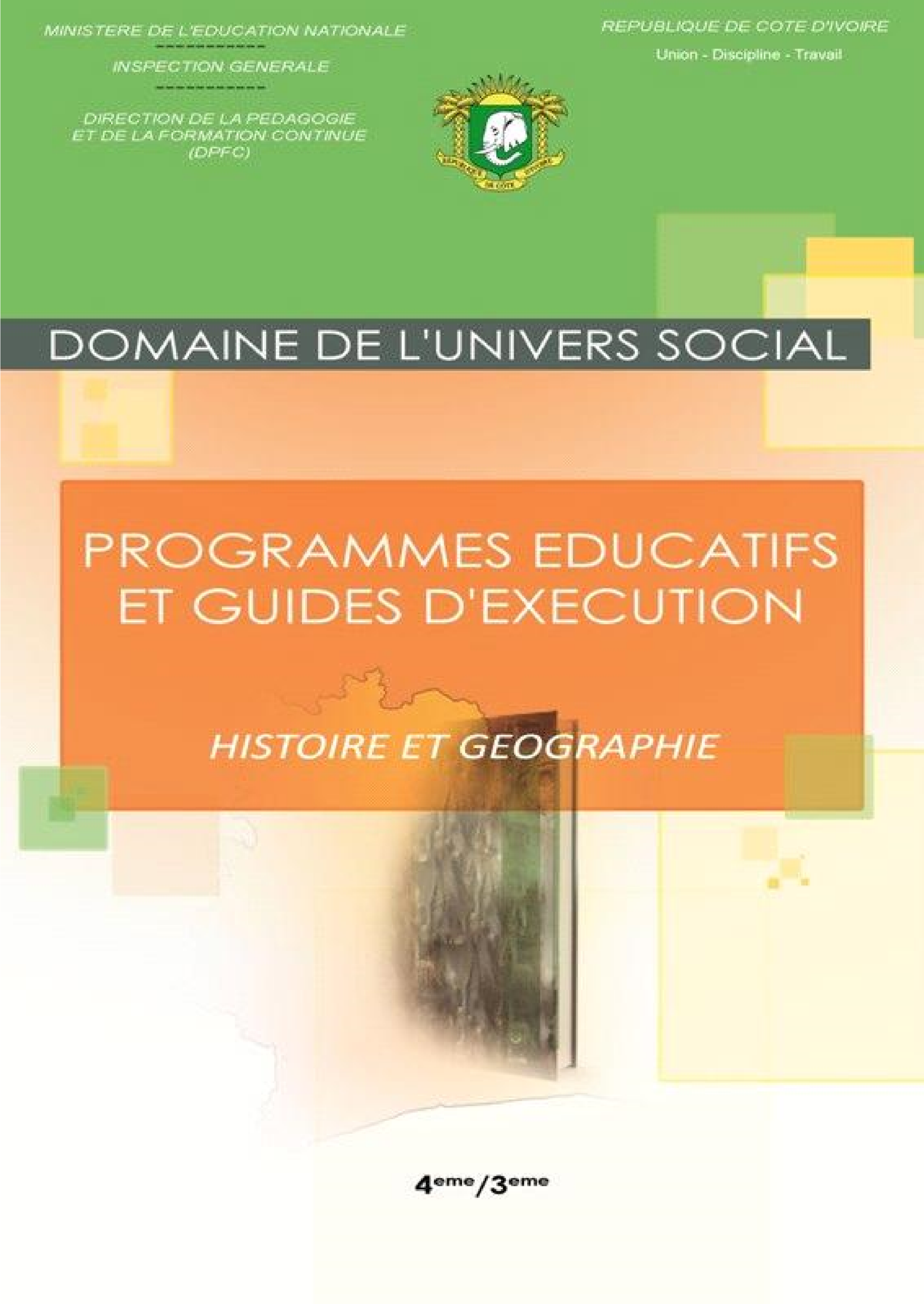 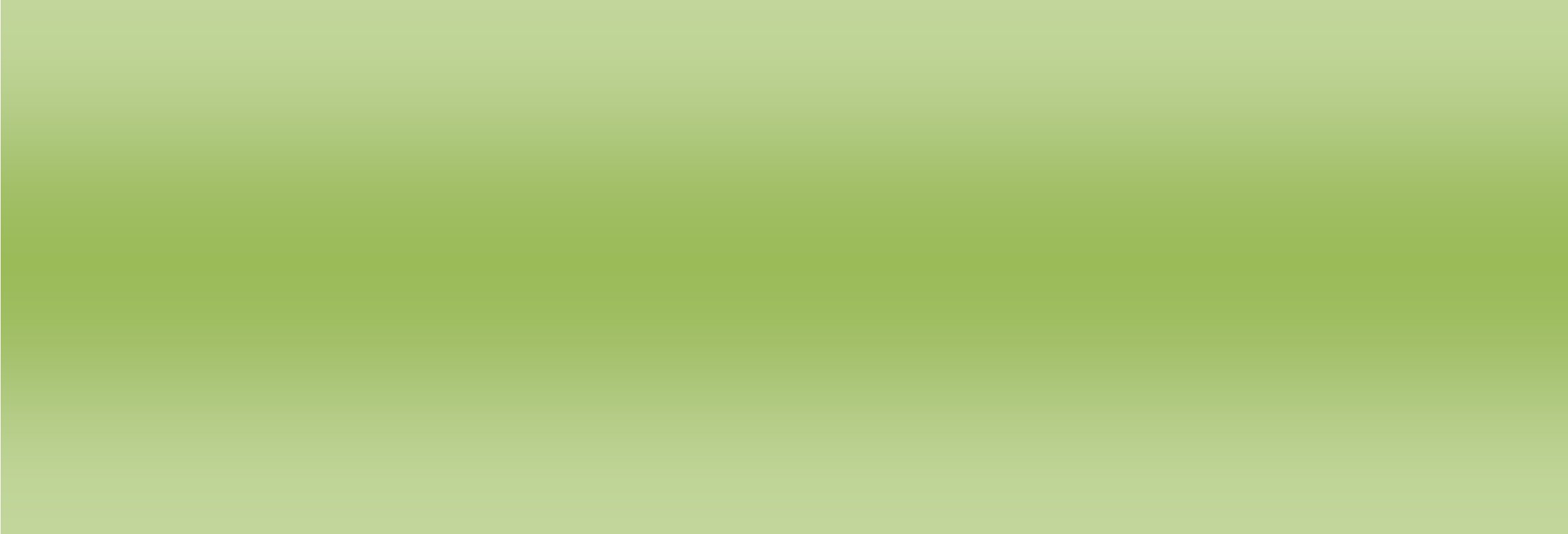 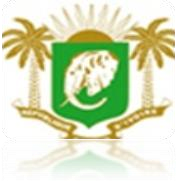 Mot de Madame la Ministre de l'Education Nationale L’école est le lieu où se forgent les valeurs humaines indispensables pour le développement harmonieux d’une nation. Elle doit être en effet le cadre privilégié où se cultivent la recherche de la vérité, la rigueur intellectuelle, le respect de soi, d’autrui et de la nation, l’amour pour la  nation, l’esprit de solidarité, le sens de l’initiative, de la créativité et de la responsabilité. La réalisation d’une telle entreprise exige la mise à contribution de tous les facteurs, tant matériels qu’humains. C’est pourquoi, soucieux de garantir la qualité et l’équité de notre enseignement, le Ministère de l’Education Nationale s’est toujours préoccupé de doter l’école d’outils performants et adaptés au niveau de compréhension des différents utilisateurs. Les programmes éducatifs et leurs guides d’exécution que le Ministère de l’Education Nationale a le bonheur de mettre aujourd’hui à la disposition de l’enseignement de base est le fruit d’un travail de longue haleine, au cours duquel différentes contributions ont été mises à profit en vue de sa réalisation. Ils présentent une entrée dans les apprentissages par les situations en vue de développer des compétences chez l’apprenant en lui offrant la possibilité de construire le sens de ce qu’il apprend. Nous présentons nos remerciements à tous ceux qui ont apporté leur appui matériel et financier pour la réalisation de ce programme. Nous remercions spécialement Monsieur Philippe JONNAERT, Professeur titulaire de la Chaire UNESCO en Développement Curriculaire de l’Université du Québec à Montréal qui nous a accompagnés dans le recadrage de nos programmes éducatifs.  Nous ne saurions oublier tous les Experts nationaux venus de différents horizons et qui se sont acquittés de leur tâche avec compétence et dévouement.  A tous, nous réitérons la reconnaissance du Ministère de l’Education Nationale. Nous terminons en souhaitant que tous les milieux éducatifs fassent une utilisation rationnelle de ces programmes éducatifs pour l’amélioration de la qualité de notre enseignement afin de faire de notre pays, la Côte d’Ivoire un pays émergent à l’horizon 2020, selon la vision du Chef de l’Etat, SEM Alassane OUATTARA.  Merci à tous et vive l’Ecole Ivoirienne ! 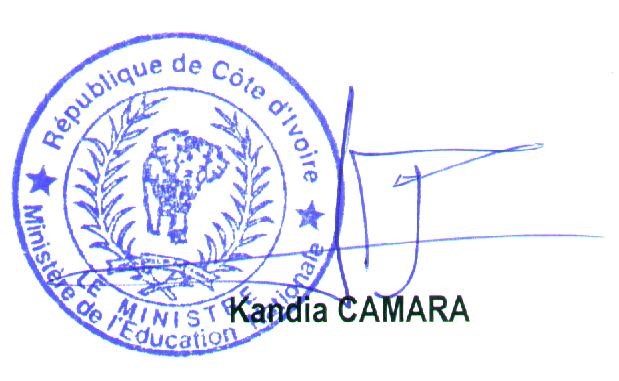 LISTE DES SIGLES 1er CYCLE DU SECONDAIRE GENERAL A.P: 		Arts  Plastiques A.P.C :  	 Approche Pédagogique par les Compétences A.P.F.C:  	Antenne Pédagogique de la Formation Continue ALL :   	Allemand Angl :   	Anglais C.M. :   	Collège  Moderne C.N.F.P.M.D: Centre National de Formation et de Production du Matériel Didactique C.N.M.S :  	Centre National des Matériels Scientifiques C.N.R.E:  	Centre National des Ressources Educatives C.O.C:  	Cadre d’Orientation CurriculaireD.D.E.N: Direction  Départementale de l’Education Nationale D.R.E.N :  Direction  Régionale de l’Education Nationale DPFC :   	Direction de la Pédagogie et de la Formation Continue E.D.H.C: 	 Education aux Droits de l’Homme et à la Citoyenneté E.P.S:   	Education Physique et Sportive ESPA :   	Espagnol Fr : 		 Français Hist- Géo :  	Histoire et Géographie I.G.E.N :  	Inspection Général de l’Education Nationale L.M. :   	Lycée  Moderne  L.MUN. : 	Lycée MunicipalM.E.N :  Ministère de l’Education Nationale Math :   	Mathématiques P.P.O :  	 Pédagogie Par les Objectifs S.V.T:   	Science de la Vie et de la Terre TABLE DES MATIERES INTRODUCTION Dans son souci constant de mettre à la disposition des établissements scolaires des outils² pédagogiques de qualités appréciables et accessibles à tous les enseignants, le Ministère de l’Education nationale vient de procéder au toilettage des Programmes  d’Enseignement.  Cette mise à jour a été dictée par :          -La lutte contre l’échec scolaire ; -La nécessité de cadrage pour répondre efficacement aux nouvelles réalités de l’école ivoirienne ; -Le souci de garantir la qualité scientifique de notre enseignement et son intégration dans l’environnement ; -L’harmonisation des objectifs et des contenus d’enseignement sur tout le territoire national. Ce programme éducatif se trouve enrichi des situations. Une situation est un ensemble des circonstances contextualisées dans lesquelles peut se retrouver une personne. Lorsque cette personne a traité avec succès la situation en mobilisant diverses ressources ou habilités, elle a développé des compétences : on dira alors qu’elle est compétente.  La situation n’est donc pas une fin en soi, mais plutôt un moyen qui permet de développer des compétences ; ainsi une personne ne peut être décrétée compétente à priori. Ce programme définit pour tous les ordres d’enseignement le profil de sortie, la définition du domaine, le régime pédagogique et le corps du programme de chaque discipline.  Le corps du programme est décliné en plusieurs éléments qui sont : *  La compétence ; *  Le thème ; *  La leçon ; *  Un exemple de situation ; *  Un tableau à deux colonnes comportant respectivement : -Les habiletés qui sont les plus petites unités cognitives attendues de l’élève au terme de son apprentissage ; -Les contenus d’enseignement qui sont les notions à faire acquérir aux élèves et autour desquels s’élaborent les résumés. Par ailleurs, les disciplines du programme sont regroupées en cinq domaines qui sont :    -Le Domaine de langues qui comprend le Français, l’Anglais, l’Espagnol et l’Allemand,  -Le Domaine des sciences et technologie qui regroupent les Mathématiques, les Sciences de la Vie et de la Terre puis la Technologie.  -Le Domaine de l’univers social qui comprend l’Histoire et la Géographie, l’Education aux Droits de l’Homme et à la Citoyenneté et la Philosophie,  -Le Domaine des arts qui comprend : les Arts Plastiques et l’Education Musicale,  -Le Domaine du développement éducatif, physique et sportif qui est représenté par l’Education Physique et Sportive. Toutes ces disciplines concourent à la réalisation d’un seul objectif final à savoir la formation intégrale de la personnalité de l’enfant. Toute idée de cloisonner les disciplines doit de ce fait être abandonnée. I.LE PROFIL DE SORTIE  A la fin du premier cycle de l’enseignement secondaire, l’élève doit avoir acquis des connaissances et compétences  lui permettant de : Comprendre un document  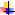 Manipuler des données statistiques S’orienter dans l’espace et dans le temps Relever des informations dans des textes et des cartes Représenter sur un axe chronologique, des faits et des évènements Construire des cartes et des graphiques Expliquer des textes, des représentations graphiques, des faits cartographiques Critiquer des opinions relatives à des faits historiques et/ou géographiques II.LA DEFINITION DU DOMAINE DE L’UNIVERS SOCIAL  Le «Domaine de l’Univers Social» au plan pédagogique, regroupe les disciplines scolaires qui traitent des Sciences Humaines et Sociales. Il s’agit de l’Education aux Droits de l’Homme et à la Citoyenneté, de la Philosophie et de l’Histoire - Géographie. Elles participent ensemble, à l’éveil des consciences des apprenants (es) tout en les préparant à leurs responsabilités citoyennes.  L’Histoire et la Géographie sont des sciences de l’agencement Spatio-temporel. Si la Géographie étudie l’organisation de l’espace terrestre, l’Histoire se préoccupe du passé de l’Homme pour comprendre le présent et se projeter dans l’avenir. L’enseignement de cette double discipline contribue à la construction de connaissances et au développement de compétences nécessaires à la compréhension des changements et bouleversements sociopolitiques et économiques. A ce titre, l’Histoire - Géographie restent essentielles à l’intégration des apprenants (es) dans leur milieu.  III.LE REGIME PEDAGOGIQUE  En Histoire-Géographie, le volume horaire affecté aux activités d’Enseignement/Apprentissage/ Evaluation concernant la classe de 4èmedu premier cycle de l’enseignement secondaire en Côte d’Ivoire est reparti sur 32 semaines de cours pendant l’année scolaire selon le tableau ci-après : 	PROGRAMME EDUCATIF COMPETENCE 1 : Traiter une situation relative à l’évolution des peuples de Côte d’Ivoire et à leurs relations avec l’extérieur du XVIème au XVIIIème siècleTHEME 1 : LES PEUPLES DE CÔTE D’IVOIRE ET LEURS CONTACTS AVEC L’EUROPE DU XVIème AU XVIIIème SIECLELEÇON 1: LA MISE EN PLACE DES PEUPLES DE CÔTE D’IVOIRE DU XVIème AU XVIIIème SIECLE.  DUREE : 03 Heures EXEMPLE DE SITUATION : Lors d’une kermesse, tes camarades et toi, élèves en classe  de 4ème1 du lycée moderne, d’Abobo écoutez la chanson de Tiken  Jah intitulée : «cours d’histoire». Dans cette chanson, l’artiste dit : «les Baoulé se sont installés au XVIIIème siècle alors que les Krou étaient  là avant le XVIème siècle». Une discussion éclate. Vous vous organisez pour comprendre l’occupation spatiale des différentes aires culturelles, en apprécier les conséquences et initier des actions en faveur de la nécessité de vivre ensemble. LEÇON 2 : L’ORGANISATION SOCIO POLITIQUE DES PEUPLES DE COTE D’IVOIREDUREE : 3 heuresEXEMPLE DE SITUATION : Le professeur de français de ta classe 4ème 2 au Collège Moderne d’Adzopé vous informe après son cours qu’il sera absent à sa prochaine séance parce qu’il sera intronisé chef de son village à Anono dans la commune de Cocody. Impressionnés, tes camarades et toi entreprenez des recherches pour connaître les systèmes sociopolitiques des peuples de Côte d’Ivoire et comprendre leur fonctionnement. LEÇON 3: LES MECANISMES DE PREVENTION ET DE RESOLUTION DES CONFLITS CHEZ LES PEUPLES DE CÔTE D’IVOIRE DUREE : 3 heuresEXEMPLE DE SITUATION: Pendant les vacances scolaires, tu assistes à un conflit opposant deux familles de ton village. Ton grand-père intervient auprès d’elles pour porter l’affaire devant la chefferie en lieu et place de la gendarmerie.Intrigué, à la rentrée, tu en parles à tes camarades de la classe de 4ème 2 du lycée moderne 2 d’Abobo. Ensemble, vous entreprenez des recherches comprendre les mécanismes de prévention et de résolution des conflits et initier des activités de promotion de la paix.LEÇON 4 : L’EVOLUTION DES CONTACTS ENTRE LA CÔTE D’IVOIRE ET L’EUROPE DU XVIème AU XVIIIème SIECLE. Durée : 02 Heures EXEMPLE DE SITUATION : Tes camarades de la classe de 4ème 2 du collège moderne de Cocody et toi participez à une colonie de vacances dans la ville de Sassandra. Vous découvrez les reliques du wharf de cette ville, symbole des premiers contacts entre les Européens et la Côte d’Ivoire. Emerveillés, vous cherchez à connaître les causes des premiers contacts, comprendre les relations entre les Européens et la Côte d’Ivoire et apprécier leurs conséquences.COMPETENCE 2 : Traiter une situation en rapport avec les bouleversements sociopolitiques et économiques en Europe du XVIIème au XIXème siècle. THEME  2   : LES BOULEVERSEMENTS SOCIOPOLITIQUES ET ECONOMIQUES EN AFRIQUE ET EN EUROPE DU XVIIème AU XIXème SIECLE LEÇON 1 : LA TRAITE NEGRIERE DANS L’HISTOIRE DE L’HUMANITE. Durée : 03 Heures EXEMPLE DE SITUATION : Dans le cadre des activités du club d’Histoire -Géographie, des élèves de ta classe de 4ème  5 du lycée moderne d’Angré et toi assistez à la projection du film « Racines » relatif à la vente et à la maltraitance des Noirs du XVème au XVIIIème siècle. Choqués par les images, vous entreprenez des recherches pour connaître les causes de la traite négrière, comprendre son organisation, caractériser les atteintes à la dignité humaine et initier des actions pour le respect de la dignité humaine.LEÇON 2 : LA REVOLUTION FRANÇAISE DE 1789.Durée : 03 Heures EXEMPLE DE SITUATION: Tes amis et toi, élèves de la classe de 4ème 3 du lycée moderne de Korhogo, assistez à une conférencesur la Déclaration Universelle des Droits de l’Homme. Vous y apprenez que cette déclaration tire ses origines de la Révolution française de 1789. Afin d’en savoir davantage sur cet événement, vous entreprenez des recherches pour connaître les origines de cetterévolution, comprendre ses principales étapes et apprécier ses conséquences.LEÇON 3 : LA REVOLUTION INDUSTRIELLE AUX XVIIIème ET XIXème SIECLES EN EUROPE. Durée : 03 Heures EXEMPLE DE SITUATION: Tes amies et toi, de la classe de 4ème 2 du lycée Mamie Faitai de Bingerville suivez un débat télévisé sur l’industrialisation. L’un des participants affirme : « le développement industriel de l’Europe actuelle n’est pas le fait d’une génération spontanée, mais d’un processus historique débuté au XVIIIème siècle ». Surprises par cette affirmation, vous menez des recherches sur la Révolution Industrielle en Europe afin de comprendre le développement industriel de ce continent et apprécier l’impact de la Révolution industrielle sur les progrès d’aujourd’hui.	GUIDE 	HISTOIRE 4èmeI / PROGRESSION  ANNUELLE  D’HISTOIRE  4ème 2018-2019III PROPOSITIONS D’ACTIVITES, SUGGESTIONS PEDAGOGIQUES ET MOYENS. COMPETENCE 1 : Traiter une situation relative à l’évolution des peuples de Côte d’Ivoire et à leurs relations avec l’extérieur du XVIème au XVIIIème siècle. THEME 1 : LES PEUPLES DE CÔTE- D’IVOIRE ET LEURS CONTACTS AVEC L’EUROPE DU XVIème AU XVIIIème SIECLE LEÇON 1: LA MISE EN PLACE DES PEUPLES DE CÔTE D’IVOIRE du XVIème au XVIIIème SIECLE.  Durée : 03 Heures EXEMPLE DE SITUATION : Lors d’une kermesse, tes camarades et toi, élèves en classe  de 4ème1 du lycée moderne, d’Abobo écoutez la chanson de Tiken  Jah intitulée : «cours d’histoire». Dans cette chanson, l’artiste dit : «les Baoulé se sont installés au XVIIIème siècle alors que les Krou étaient  là avant le XVIème siècle». Une discussion éclate. Vous vous organisez pour comprendre l’occupation spatiale des différentes aires culturelles, en apprécier les conséquences et initier des actions en faveur de la nécessité de vivre ensemble. LEÇON 2 : L’ORGANISATION SOCIO POLITIQUE DES PEUPLES DE CÔTE D’IVOIRE.Durée : 03Heures EXEMPLE DE SITUATION : Le professeur de français de ta classe 4ème 2 au Collège Moderne d’Adzopé vous informe après son cours qu’il sera absent à sa prochaine séance parce qu’il sera intronisé chef de son village à Anono dans la commune de Cocody. Impressionnés, tes camarades et toi entreprenez des recherches pour connaître les systèmes sociopolitiques des peuples de Côte d’Ivoire et comprendre leur fonctionnement. LEÇON 3 : LES MECANISMES DE PREVENTION ET DE RESOLUTION DES CONFLITS CHEZ LES PEUPLES DE CÔTE D’IVOIRE. Durée : 03Heures EXEMPLE DE SITUATION: Pendant les vacances scolaires, tu assistes à un conflit opposant deux familles de ton village. Ton grand-père intervient auprès d’elles pour porter l’affaire devant la chefferie en lieu et place de la gendarmerie.Intrigué, à la rentrée, tu en parles à tes camarades de la classe de 4ème 2 du lycée moderne 2 d’Abobo. Ensemble, vous entreprenez des recherches comprendre les mécanismes de prévention et de résolution des conflits et initier des activités de promotion de la paix.LEÇON 4 : L’EVOLUTION DES CONTACTS ENTRE LA CÔTE D’IVOIRE ET L’EUROPE DU XVIème AU XVIIème SIECLEDurée : 02 Heures EXEMPLE DE SITUATION : Tes camarades de la classe de 4ème 2 du collège moderne de Cocody et toi participez à une colonie de vacances dans la ville de Sassandra. Vous découvrez les reliques du wharf de cette ville, symbole des premiers contacts entre les Européens et la Côte d’Ivoire. Emerveillés, vous cherchez à connaître les causes des premiers contacts, comprendre les relations entre les Européens et la Côte d’Ivoire et apprécier leurs conséquences.COMPETENCE 2 : Traiter une situation en rapport avec les bouleversements sociopolitiques et économiques en Afrique et en Europe du XVIIème au XIXème siècle. THEME 2: LES BOULEVERSEMENTS SOCIOPOLITIQUES ET ECONOMIQUES EN AFRIQUE ET EN EUROPE DU XVIIème AU XIXème SIECLELEÇON 1 : LA TRAITE NEGRIERE DANS L’HISTOIRE DE L’HUMANITE. Durée : 0 3 Heures EXEMPLE DE SITUATION : Dans le cadre des activités du club d’Histoire -Géographie, des élèves de ta classe de 4ème  5 du lycée moderne d’Angré et toi assistez à la projection du film « Racines » relatif à la vente et à la maltraitance des Noirs du XVème au XVIIIème siècle. Choqués par les images, vous entreprenez des recherches pour connaître les causes de la traite négrière, comprendre son organisation, caractériser les atteintes à la dignité humaine et initier des actions pour le respect de la dignité humaine.LEÇON 2 : LA REVOLUTION FRANÇAISE DE 1789. Durée : 0 3 HeuresEXEMPLE DE SITUATION: Tes amis et toi, élèves de la classe de 4ème 3 du lycée moderne de Korhogo, assistez à une conférence sur la Déclaration Universelle des Droits de l’Homme. Vous y apprenez que cette déclaration tire ses origines de la Révolution française de 1789. Afin d’en savoir davantage sur cet événement, vous entreprenez des recherches pour connaître les origines de cette révolution, comprendre ses principales étapes et apprécier ses conséquences.LEÇON 3 : LA REVOLUTION INDUSTRIELLE  AUX  XVIIIème ET XIXème SIECLES EN EUROPE.  Durée : 03 Heures EXEMPLE DE SITUATION: Tes amies et toi, de la classe de 4ème 2 du lycée Mamie Faitai de Bingerville suivez un débat télévisé sur l’industrialisation. L’un des participants affirme : « le développement industriel de l’Europe actuelle n’est pas le fait d’une génération spontanée, mais d’un processus historique débuté au XVIIIème siècle ». Surprises par cette affirmation, vous menez des recherches sur la Révolution Industrielle en Europe afin de comprendre le développement industriel de ce continent et apprécier l’impact de la Révolution industrielle sur les progrès d’aujourd’hui.GEOGRAPHIE QUATRIEME 	PROGRAMME EDUCATIF COMPETENCE 1 : Traiter une situation relative à l’interdépendance entre l’organisation administrative et le développement économique de la Côte d’Ivoire.THEME 1 : L’ORGANISATION ADMINISTRATIVE DANS LE DEVELOPPEMENT DE LA CÔTE  	D’IVOIRE LEÇON 1 : LA DECONCENTRATION ADMINISTRATIVE EN CÔTE D’IVOIRE.Durée : 04 Heures EXEMPLE DE SITUATION: Tes camarades et toi, élèves de la classe de 4ème 2 du lycée moderne d’Alépé, assistez à l’inauguration de la salle multimédia de votre établissement. Les Ministres en charge de l’Education Nationale et de l’Economie Numérique se sont faits représentés par le Préfet de Région. Etonnés, vous interrogez votre professeur d’Histoire-Géographie qui explique que, dans le cadre de l’administration déconcentrée le Préfet est le représentant du Président de la République et de tous les Ministres. Pour en savoir davantage, vous entreprenez des recherches pour connaître la politique de déconcentration et comprendre son fonctionnement.LEÇON 2 : LA DECENTRALISATION ADMINISTRATIVE EN CÔTE D’IVOIRE Durée : 04 Heures EXEMPLE DE SITUATION: Tes camarades et toi, élèves en classe de 4ème 3 au lycée moderne d’Abengourou, assistez à une manifestation à laquelle participent le Préfet de région et le maire de la commune. Le Préfet est interpellé par des habitants sur le ramassage des ordures. Celui-ci répond que cette tâche est du ressort du Maire à qui, , l’Etat a confié la gestion de la commune dans le cadre de la décentralisation administrative. Pour savoir davantage sur la politique de décentralisation, vous entreprenez des recherches pour connaître les entités décentralisées et comprendre leur fonctionnement.LEÇON 3 : LES INSUFFISANCES DE L’ORGANISATION ADMINISTRATIVE DANS LE DEVELOPPEMENT DE LA CÔTE D’IVOIRE.Durée : 04 Heures EXEMPLE DE SITUATION : A l’occasion de l’inauguration du pont sur la Comoé, tes camarades et toi, élèves de la 4ème 1 au lycée Nanan Adépra de Bettié, échangez sur le retard de développement de votre localité, notamment sur les difficultés de transport. Cette situation empire d’année en année malgré l’existence de la Préfecture, du Conseil Régional et de la Mairie, représentants de l’administration dans votre localité. Pour en savoir davantage sur ce retard, vous entreprenez des recherches pour connaître les obstacles au fonctionnement de l’administration, et proposer des solutions pour l’amélioration de l’organisation administrative en Côte d’Ivoire.COMPETENCE 2 : Traiter une situation en rapport avec les regroupements à  caractère économique en Afrique de l’ouest et en Europe. THEME 2 : LES REGROUPEMENTS ECONOMIQUES EN AFRIQUE DE L’OUEST ET EN EUROPE : EXEMPLES DE LA C.E.D.E.A.O. ET DE L’U.E.LEÇON 1 : LA COMMUNAUTE ECONOMIQUE DES ETATS DE L’AFRIQUE DE L’OUEST (CEDEAO) : SUCCES ET LIMITES.Durée : 04 Heures EXEMPLE DE SITUATION: Tes camarades et toi, élèves de la classe de 4ème 1 du lycée Sainte Marie de Cocody, découvrez dans une revue, que la CEDEAO est une organisation qui a pour ambition de réussir l’intégration économique des Etats de l’Afrique de l’Ouest. Curieuses, vous menez des recherches afin de connaître l’espace CEDEAO et ses potentialités économiques, de comprendre son fonctionnement et apprécier ses actions dans la sous-région. LEÇON 2 : L’UNION EUROPEENNE (U.E) : UN EXEMPLE D’INTEGRATION REGIONALE.  Durée : 04 HeuresEXEMPLE DE SITUATION: Tes camarades et toi, élèves de la 4ème 4 du collège moderne Molonoublé, suivez sur la chaine de télévision RTI 1, un reportage relatif au 5ème sommet Union Africaine-Union Européenne. Vous apprenez que l’Union Européenne est le partenaire le plus important de l’Afrique. Surpris de savoir que cette organisation occupe une place importante dans les échanges avec l’Afrique, vous décidez de menez des recherches pour connaître les étapes de la création de l’UE, comprendre ses potentialités économiques et apprécier le fonctionnement de ses institutions GUIDE D’EXECUTION II-  PROGRESSION  ANNUELLE DE GEOGRAPHIE  4ème 2018-2019III PROPOSITIONS D’ACTIVITES, SUGGESTIONS PEDAGOGIQUES ET MOYENS. NB :Les habiletés et les contenus du guide ne constituent pas un plan. Les programmes intégrés (Life skills, ERAH/BV, EVF/Emp, IMPÔT) sont en gras et en italique dans les contenus du guide COMPETENCE 1 : Traiter une situation relative à l’interdépendance entre l’organisation administrative et le développement  économique de la Côte d’Ivoire. THEME 1 : L’ORGANISATION ADMINISTRATIVE DANS LE DEVELOPPEMENT DE LA CÔTE D’IVOIRE.  LECON 1 : LA DECONCENTRATION ADMINISTRATIVE EN CÔTE D’IVOIRE Durée: 04 Heures EXEMPLE DE SITUATION: Lors de l’inauguration de la salle multimédia de votre établissement, les Ministres de l’Education Nationale et de la Formation Professionnelle et celui de la Poste, des Technologies de l’Information et de la Communication se sont faits représentés par le Préfet de Région . Etonné par sa mission, un groupe d’élèves de la 4ème  2 du lycée moderne d’Alépé, s’organisent pour mener des recherches afin de comprendre la politique de déconcentration et  son fonctionnement.  LEÇON 2 : LA DECENTRALISATION ADMINISTRATIVE EN CÔTE D’IVOIRE. Durée : 04 Heures EXEMPLE DE SITUATION: Tes camarades et toi, élèves en classe de 4ème 3 au lycée moderne d’Abengourou, assistez à une manifestation à laquelle participent le Préfet de région et le maire de la commune. Le Préfet est interpellé par des habitants sur le ramassage des ordures. Celui-ci répond que cette tâche est du ressort du Maire à qui, , l’Etat a confié la gestion de la commune dans le cadre de la décentralisation administrative. Pour savoir davantage sur la politique de décentralisation, vous entreprenez des recherches pour connaître les entités décentralisées et comprendre leur fonctionnement.LEÇON 3 : LES INSUFFISANCES DE L’ORGANISATION ADMINISTRATIVE DANS LE DEVELOPPEMENT DE LA CÔTE D’IVOIRE.Durée : 04 HeuresEXEMPLE DE SITUATION : A l’occasion de l’inauguration du pont sur la Comoé, tes camarades et toi, élèves de la 4ème 1 au lycée Nanan Adépra de Bettié, échangez sur le retard de développement de votre localité, notamment sur les difficultés de transport. Cette situation empire d’année en année malgré l’existence de la Préfecture, du Conseil Régional et de la Mairie, représentants de l’administration dans votre localité. Pour en savoir davantage sur ce retard, vous entreprenez des recherches pour connaître les obstacles au fonctionnement de l’administration, et proposer des solutions pour l’amélioration de l’organisation administrative en Côte d’Ivoire.COMPETENCE  2 : Traiter une situation en rapport avec les regroupements à caractère économique en Afrique de l’ouest et en EuropeTHEME 2 : LES REGROUPEMENTS ECONOMIQUES EN AFRIQUE DE L’OUEST ET EN EUROPE : EXEMPLES DE LA CEDEAO ET DE L’Union Européenne. (U.E) LEÇON 1 : LA COMMUNAUTE ECONOMIQUE DES ETATS DE L’AFRIQUE DE L’OUEST (CEDEAO) : SUCCES ET LIMITES. Durée : 04 Heures EXEMPLE DE SITUATION: Tes camarades et toi, élèves de la classe de 4ème 1 du lycée Sainte Marie de Cocody, découvrez dans une revue, que la CEDEAO est une organisation qui a pour ambition de réussir l’intégration économique des Etats de l’Afrique de l’Ouest. Curieuses, vous menez des recherches afin de connaître l’espace CEDEAO et ses potentialités économiques, de comprendre son fonctionnement et apprécier ses actions dans la sous-région. LEÇON 2 : L’UNION EUROPEENNE (U.E) : UN EXEMPLE D’INTEGRATION REGIONALE Durée : 04 Heures EXEMPLE DE SITUATION: Tes camarades et toi, élèves de la 4ème 4 du collège moderne Molonoublé, suivez sur la chaine de télévision RTI 1, un reportage relatif au 5ème sommet Union Africaine-Union Européenne. Vous apprenez que l’Union Européenne est le partenaire le plus important de l’Afrique. Surpris de savoir que cette organisation occupe une place importante dans les échanges avec l’Afrique, vous décidez de menez des recherches pour connaître les étapes de la création de l’UE, comprendre ses potentialités économiques et apprécier le fonctionnement de ses institutions 	EXEMPLE DE FICHE DE 	PREPARATION DISCIPLINE :GEOGRAPHIE      CLASSE         : 4ème THEME 2 : L’ORGANISATION ADMINISTRATIVE DANS LE DEVELOPPEMENT   DE LA CÔTE D’IVOIRELEÇON 1: LA DECONCENTRATION ADMINISTRATIVE EN CÔTE D’IVOIRE.   DUREE : 4 HEURES (4 SEANCES D’UNE HEURE CHACUNE)  Exemple de situation : Lors de l’inauguration de la salle multimédia du Lycée Scientifique, le Ministre de l’Education Nationale, de l’Enseignement Technique et de la formation Professionnelle et celui  de la Poste et des Technologies de l’Information et de la Communication se font représenter par le Préfet de Région de Yamoussoukro. Tes camarades de classe et toi de la 4ème 4,  prenez part à cet évènement. Surpris de voir le préfet de région représenter les ministres, vous  décidez de mener des recherches pour comprendre l’organisation administrative de la Côte d’Ivoire . TABLEAU DES HABLILETES ET CONTENUS PREMIERE SEANCE (55 minutes)DEUXIEME SEANCE DEUXIEME SEANCE (Suite) ACTIVITE D’APPLICATION : Identifie par une croix les raisons de la déconcentration en Côte d’Ivoire parmi les phrases cidessous : DOCUMENT ANNEXE DE LA DEUXIEME SEANCEDocument 1 :  La Côte d’Ivoire a fait, au plan administratif, le choix de deux systèmes d’administration territoriale : la déconcentration et la décentralisation. Le principe en est posé par l’Ordonnance n° 2011-262 du 28 septembre 2011 portant orientation sur l’organisation générale de l’Administration Territoriale de l’Etat dont l’article 1er dispose que : « L’administration territoriale de la République de Côte d’Ivoire est structurée selon les principes de la déconcentration et de la décentralisation». Le décret n°2011-263 du 28 septembre 2011 portant organisation du territoire national en Districts et en Régions précise en son article 1er : « le territoire national est organisé en deux (2) Districts Autonomes, douze (12) Districts et trente (30) Régions Administratives auxquelles une Région Administrative, la Région du Moronou a été ajoutée à l’issue du Conseil des Ministres du 4 juillet 2012, soit au total trente et une (31) Régions  (…)  Extrait du Rapport annuel 2011, de la CNDHCI (Commission Nationale des Droits de l’Homme de Côte d’Ivoire), p.2, in Cahier d’intégration Histoire-Géographie 3e, Les Classiques ivoiriens, seconde Edition 2013 DOCUMENT ANNEXE DE LA DEUXIEME SEANCE (Suite) Document 2 :  Article 1: L'Administration Territoriale de l'Etat est structurée selon les principes de la déconcentration et de la décentralisation. Elle est organisée en vue d'assurer l'encadrement des populations, de pourvoir à leurs besoins, de favoriser le développement économique, social et culturel ainsi que de réaliser l'unité et la cohésion nationale.  TITRE I : L’ADMINISTRATION DECONCENTREE Article 2: L’Administration Territoriale déconcentrée est assurée dans le cadre de circonscriptions administratives hiérarchisées que sont :  les Districts ;  les Régions ;  les Départements ;  - les Sous-préfectures ;  - les Villages.   Article 3: Les Districts, les Régions, les Départements et les Sous-préfectures sont créés, modifiés ou supprimés par décret pris en Conseil des Ministres.  Les Villages sont créés, modifiés ou supprimés par arrêté du Ministre chargé de l'Intérieur.  Le décret ou l'arrêté fixe le nom, le chef-lieu et le ressort territorial des circonscriptions administratives.  Les circonscriptions administratives sont créées, modifiées ou supprimées en vue du rapprochement de l'Administration des administrés, de sa structuration pour l'homogénéité du découpage et la correction des disparités régionales.  Article 4: Les services extérieurs de l'Etat représentent les services centraux correspondants. Ils sont regroupés par circonscription administrative et ont obligatoirement, à chaque niveau, le même ressort territorial que celui de la circonscription.  Article 5 : Dans les conditions déterminées par décret pris en Conseil des Ministres, des services extérieurs de l'Etat peuvent demeurer rattachés à l'autorité centrale compétente.  Extrait  de l’ORDONNANCE n° 2011-262 du 28 septembre 2011 portant orientation de l’organisation générale de l’Administration territoriale de l’Etat. In JOURNAL OFFICIEL DE LA COTE D’IVOIRE, numéro spécial du Jeudi 20 octobre 2011. TROISIEME SEANCE TROISIEME SEANCE (Suite) ACTIVITE D’APPLICATION : Complète le texte ci-après avec les mots ou groupes de mots suivants : chef-lieu, Woroba, la Mé, circonscriptions, le District, entités déconcentrées, la Région, la langue. Les deux plus grandes …………………….. administratives de la Côte d’Ivoire sont …………………… et ……………………. Ces …………………… sont respectivement au nombre de 14 et 31.Chacune d’elles a une appellation particulière souvent empruntée à la …………………..locale et un ………………….. Ainsi par exemple, le District du ……………………..a pour chef-lieu Séguéla et la Région de …………………….., Adzopé. DOCUMENTS ANNEXES DE LA TROISIEME SEANCEDocument 3 :  CHAPITRE I : LE DISTRICT Article 6 : Le District est une entité déconcentrée dont les limites territoriales peuvent transcender celles des départements ou des régions. Le District a pour missions :  de conduire les grands projets d'aménagement;  d'assurer l'équilibre des investissements majeurs et des programmes de l'Etat sur toute l'étendue du territoire en vue de corriger les disparités régionales ;  de faire émerger les potentialités économiques et culturelles des grands ensembles ;  - de lutter contre les particularismes régionaux.  Article 7 : Le District· est administré par un Gouverneur de District nommé par décret pris en Conseil des Ministres.  Article 8 : Le Gouverneur de District est chargé de conduire les grands projets de développement initiés par l'Etat au profit du District, de superviser et d'évaluer tout programme socio-économique ayant un impact sur le District.  Article 9 : Les attributions, l'organisation et le fonctionnement du District ainsi que les rapports entre le Gouverneur de District et le Préfet sont déterminés par décret pris en Conseil des Ministres.  Extrait  de l’ORDONNANCE n° 2011-262 du 28 septembre 2011 portant orientation de l’organisation générale de l’Administration territoriale de l’Etat. In JOURNAL OFFICIEL DE LA COTE D’IVOIRE, numéro spécial du Jeudi 20 octobre 2011. DOCUMENTS ANNEXES DE LA TROISIEME SEANCE (Suite)  Document 6 :  CHAPITRE II : LA REGION Article 10 : La Région est l'échelon intermédiaire entre le District et le Département.  Elle constitue le niveau de conception, de programmation, d'harmonisation, de soutien, de coordination et de contrôle des actions et des opérations de développement économique, social et culturel qui s'y réalisent à l'intervention de l'ensemble des services des Administrations civiles de l'Etat.  Elle est également l'échelon d'exécution des réalisations d'intérêt général.  Article 11: La Région est administrée par un Préfet de Région nommé par décret pris en Conseil des Ministres.  Le Préfet de Région est également délégué dans les fonctions de Préfet de Département, Chef-lieu de la Région.  Article 12: Le Préfet de Région représente le pouvoir exécutif dans sa circonscription. Il est, à ce titre, le délégué du Gouvernement et le représentant direct de chacun des Ministres.  Article 13: Le Préfet de Région est chargé d'une mission générale de développement et d'administration de la Région. A ce titre, il rassemble et exploite toutes informations à caractère économique, social et culturel. Il dirige, programme, anime, coordonne et contrôle les activités des Préfets des Départements ainsi que les services administratifs et techniques de la Région et, d'une manière générale, de l'ensemble des services administratifs civils de l'Etat intervenant dans la Région.   (…). Article 14: Le Préfet de Région est ordonnateur secondaire des crédits délégués du budget de l'Etat, y compris les crédits délégués par les ministres au bénéfice des services régionaux de leur ministère. Il ordonnance et liquide les dépenses sur proposition des Directeurs Régionaux.  (…). Article 18: Le Préfet de Région dispose des services de la Région constitués par les services propres à l'Administration Générale de la Région et par les services extérieurs des Ministères intervenant au niveau de la Région.  (…). Extrait  de l’ORDONNANCE n° 2011-262 du 28 septembre 2011 portant orientation de l’organisation générale de l’Administration territoriale de l’Etat. In JOURNAL OFFICIEL DE LA COTE D’IVOIRE, numéro spécial du Jeudi 20 octobre 2011. QUATRIEME SEANCE ACTIVITE D’INTEGRATION : Le Sous-préfet de Toumodi est en visite dans un grand village de sa circonscription pour la pose de la première pierre du futur marché. Des jeunes du village   se sont organisés pour pratiquer de l’apiculture. Ils sont confrontés à un problème de marché. Les populations en liesse adressent à leur illustre hôte les doléances suivantes : érection de leur village en sous-préfecture, accélération du processus d’établissement des copies d’acte de naissance, recherches de marchés pour la vente du miel. Pour laquelle des trois doléances le Sous-préfet peut-il directement agir ? Justifiez votre réponse. Quelles actions peut-il entreprendre pour les autres doléances ? DOCUMENTS ANNEXES DE LA QUATRIEME SEANCEDocument 7 :  CHAPITRE III : LE DEPARTEMENT Article 21: Le Département constitue l'échelon de relais entre la Région et la Sous-préfecture.  Article 22: Le Département est administré par un Préfet nommé par décret pris en Conseil des Ministres. (…)   Article 23 : Le Préfet : veille à l'exécution des lois, des règlements et des décisions du pouvoir exécutif ;  dirige, anime, coordonne et contrôle les activités des services administratifs et techniques du Département et, d'une manière générale, de l'ensemble des services administratifs civils de l'Etat intervenant dans le Département; (…).  assure la gestion des personnels de l'Etat placés sous son autorité pour tous les actes de gestion courante relevant des attributions déléguées aux Ministres ;  est responsable de l'ordre, de la sécurité, de la tranquillité et de la salubrité publics dans le Département sans préjudice des responsabilités qu'assument les Maires, dans les mêmes domaines et dans les limites de leurs circonscriptions respectives; (…).    Le Préfet dispose des forces de l'ordre conformément à la loi et aux règlements ainsi qu'aux directives du pouvoir exécutif central;  est responsable du suivi des actions de développement du Département et veille à l'harmonisation des actions de l'Etat avec celles des collectivités territoriales situées dans le ressort du Département ;  (…) exerce la tutelle et le contrôle des collectivités territoriales de son ressort (…).  Article 26: Le Préfet est assisté d'un ou de plusieurs Secrétaires Généraux de Préfecture et de SousPréfets. Il dispose des services propres à l'Administration générale du Département et des services de l'Etat intervenant au niveau du Département. Ces services sont organisés en directions départementales qui regroupent l'ensemble des services d'un même ministère.  (…) Extrait  de l’ORDONNANCE n° 2011-262 du 28 septembre 2011 portant orientation de l’organisation générale de l’Administration territoriale de l’Etat. In JOURNAL OFFICIEL DE LA COTE D’IVOIRE, numéro spécial du Jeudi 20 octobre 2011. DOCUMENTS ANNEXES DE LA QUATRIEME SEANCE (Suite) Document 8 :  CHAPITRE IV : LA SOUS-PREFECTUREArticle 27: La Sous-Préfecture est la circonscription administrative intermédiaire entre le Département et le village, entité administrative de base.  Article 28: La Sous-Préfecture est administrée par un Sous-Préfet nommé par décret pris en Conseil des Ministres.  Article 29: Le Sous-Préfet est le représentant de l'Etat dans la Sous-Préfecture. Il agit sous l'autorité du Préfet.  Article 30: Le Sous-Préfet contrôle et supervise l'action des Chefs de villages du territoire de la Sous-Préfecture.  Article 31: Le Sous-Préfet correspond directement avec le Préfet du Département dont il relève. Il coordonne et contrôle les activités des agents des services administratifs et techniques de sa circonscription territoriale.  Article 32: Le Sous-Préfet représente, auprès du Préfet, les intérêts de la Sous-Préfecture et lui rend compte de ses décisions.  Il convoque et préside les Conseils de Sous-Préfecture et transmet les délibérations qui en résultent au Préfet.  Article 33: Le Sous-Préfet est responsable du maintien de l'ordre public sur l'ensemble du territoire de sa circonscription administrative sans préjudice des responsabilités qu'assument les Maires. Il peut requérir l'aide des Forces de l'ordre qui y sont stationnées, à charge d'en rendre compte immédiatement au Préfet.  Article 34: Le Sous-Préfet est Officier de l'état civil.  (…) CHAPITRE V : LE VILLAGE Article 35: Le village est la circonscription administrative de base du territoire national.  Il est composé de quartiers constitués par la réunion des membres d'une ou de plusieurs familles et éventuellement des campements qui lui sont rattachés.  Le village est administré par un Chef de village assisté d'un Conseil de village.  Les modalités d'organisation et de fonctionnement du village sont fixées par décret pris en Conseil des Ministres.  N° RUBRIQUES PAGES 1.MOT DU MINISTRE 2 2.LISTE DES SIGLES 3 3.TABLE DES MATIERES  4 4.INTRODUCTION  5 5.PROFIL DE SORTIE  5 6.DOMAINE DE L’UNIVERS SOCIAL  5 7.REGIME PEDAGOGIQUE 6 8.HISTOIRE7 9.PROGRAMME8 10. GUIDE D’EXECUTION13 11.GEOGRAPHIE23 12.PROGRAMME2413.GEOGRAPHIE  GUIDE D’EXECUTION28 14.EXEMPLE DE FICHE DE LEÇON32Discipline Nombre d’heures/semaine Nombre d’heures/année Pourcentage par rapport à l’ensemble des disciplines HISTOIRE-GEOGRAPHIE 3 102 12% HISTOIRE  4ème HABILETES CONTENUS Identifier Les aires culturelles de Côte d’Ivoire Localiser Les principales aires culturelles de Côte d’Ivoire sur une carte Expliquer Les causes des migrations CaractériserLes mouvements de populationsApprécierL’impact des contacts entre Les peuplesInitier Des actions en faveur de la cohésion nationale HABILETESCONTENUSIdentifier Les systèmes politiques des peuples de Côte d’Ivoire Identifier Les organisations sociales des peuples de Côte d’Ivoire ExpliquerLes systèmes politiques des peuples de Côte d’Ivoire ExpliquerLes organisations sociales des peuples de Côte d’Ivoire Schématiser Les systèmes politiques et les organisations sociales Proposer Des activités de promotion de la paix HABILETESCONTENUSDéfinir La notion de mécanisme de prévention Définir La notion de mécanisme de résolutionIdentifier Les mécanismes de prévention des conflits Identifier Les moyens de résolution des conflits Expliquer Les mécanismes de prévention des conflits Expliquer Les mécanismes de résolution des conflits Proposer Des activités de promotion de la paix HABILETES CONTENUS Définir Le comptoir Identifier Les Etats européens et les peuples de Côte d’Ivoire impliqués Décrire Les premiers contactsLocaliser Les premiers comptoirsExpliquer Les causes des premiers contactsExploiter Des documents relatifs aux contacts entre la Côte d’Ivoire et l’EuropeAnalyser Les conséquences pour chaque partie HABILETES CONTENUS Définir La traite négrière Identifier Les causes de la traite négrièreExpliquer Les causes de la traite négrièreExpliquer L’organisation de la traite négrière Expliquer La lutte contre la traite négrièreDécrire Le caractère inhumain de la traite négrièreSchématiser La traite atlantique négrièreAnalyser Les conséquences de la traite négrière Exploiter Des documents relatifs à la traite négrièreInitier Des actions pour le respect de la dignité humaine HABILETES CONTENUS Définir La Révolution française Identifier Les origines de la Révolution française Décrire Les principales étapes de la Révolution françaiseRelever Les valeurs défendues par la Déclaration des Droits de l’Homme et du Citoyen Analyser Les conséquences politiques de la Révolution française.Représenter La chronologie de la Révolution française Etablir Les relations entre la Révolution française et l’évolution des droits de l’homme Proposer Des actions de promotion des droits humains HABILETES CONTENUS Définir La Révolution industrielle Identifier Les facteurs de la Révolution industrielleDécrireLes étapes de la Révolution industrielleLocaliser Les principaux foyers de la Révolution industrielle Expliquer Les facteurs de la Révolution industrielleAnalyserLes conséquences de la Révolution industrielleEtablir Des relations entre les conséquences de la Révolution industrielle et les progrès d’aujourd’huiRéaliserUn tableau des principales inventions RéaliserUn tableau de correspondance entre les grandes inventions du XVIIIème siècle et les technologies d’aujourd’hui.Exploiter  Des documents relatifs à la Révolution industrielleMOISSEMAINESENONCE DU    THEMETITRE DES LECONSVOLUME HORAIRETRIMESTRESSEPT.1THEME 1 :LES PEUPLES DE CÔTE- D’IVOIRE ET LEURS CONTACTS AVEC L’EUROPE DU XVIème AU XVIIIème SIECLELeçon 1 : La mise en place des peuples de Côte d’ivoire du XVIème au XVIIIème  siècle. 3 H                            PREMIER  TRIMESTRESEPT.2THEME 1 :LES PEUPLES DE CÔTE- D’IVOIRE ET LEURS CONTACTS AVEC L’EUROPE DU XVIème AU XVIIIème SIECLELeçon 1 : La mise en place des peuples de Côte d’ivoire du XVIème au XVIIIème  siècle. 3 H                            PREMIER  TRIMESTRESEPT.3THEME 1 :LES PEUPLES DE CÔTE- D’IVOIRE ET LEURS CONTACTS AVEC L’EUROPE DU XVIème AU XVIIIème SIECLELeçon 1 : La mise en place des peuples de Côte d’ivoire du XVIème au XVIIIème  siècle. 3 H                            PREMIER  TRIMESTREOCT.4THEME 1 :LES PEUPLES DE CÔTE- D’IVOIRE ET LEURS CONTACTS AVEC L’EUROPE DU XVIème AU XVIIIème SIECLEEvaluation2H                            PREMIER  TRIMESTREOCT.5THEME 1 :LES PEUPLES DE CÔTE- D’IVOIRE ET LEURS CONTACTS AVEC L’EUROPE DU XVIème AU XVIIIème SIECLERemédiation / Régulation2H                            PREMIER  TRIMESTREOCT.6THEME 1 :LES PEUPLES DE CÔTE- D’IVOIRE ET LEURS CONTACTS AVEC L’EUROPE DU XVIème AU XVIIIème SIECLELeçon 2 : L’organisation  sociopolitique des peuples de Côte d’Ivoire3 H                            PREMIER  TRIMESTREOCT.7THEME 1 :LES PEUPLES DE CÔTE- D’IVOIRE ET LEURS CONTACTS AVEC L’EUROPE DU XVIème AU XVIIIème SIECLELeçon 2 : L’organisation  sociopolitique des peuples de Côte d’Ivoire3 H                            PREMIER  TRIMESTREOCT.8THEME 1 :LES PEUPLES DE CÔTE- D’IVOIRE ET LEURS CONTACTS AVEC L’EUROPE DU XVIème AU XVIIIème SIECLELeçon 2 : L’organisation  sociopolitique des peuples de Côte d’Ivoire3 H                            PREMIER  TRIMESTRENOV.9THEME 1 :LES PEUPLES DE CÔTE- D’IVOIRE ET LEURS CONTACTS AVEC L’EUROPE DU XVIème AU XVIIIème SIECLELeçon 3 : Les mécanismes de prévention et de résolution des conflits chez les peuples de Côte d’Ivoire 3 H                            PREMIER  TRIMESTRENOV.10THEME 1 :LES PEUPLES DE CÔTE- D’IVOIRE ET LEURS CONTACTS AVEC L’EUROPE DU XVIème AU XVIIIème SIECLELeçon 3 : Les mécanismes de prévention et de résolution des conflits chez les peuples de Côte d’Ivoire 3 H                            PREMIER  TRIMESTRENOV.11THEME 1 :LES PEUPLES DE CÔTE- D’IVOIRE ET LEURS CONTACTS AVEC L’EUROPE DU XVIème AU XVIIIème SIECLELeçon 3 : Les mécanismes de prévention et de résolution des conflits chez les peuples de Côte d’Ivoire 3 H                            PREMIER  TRIMESTRENOV.12THEME 1 :LES PEUPLES DE CÔTE- D’IVOIRE ET LEURS CONTACTS AVEC L’EUROPE DU XVIème AU XVIIIème SIECLEEvaluation2 H                            PREMIER  TRIMESTREDEC.13THEME 1 :LES PEUPLES DE CÔTE- D’IVOIRE ET LEURS CONTACTS AVEC L’EUROPE DU XVIème AU XVIIIème SIECLERemédiation/Régulation2 H                            PREMIER  TRIMESTREDEC.14THEME 1 :LES PEUPLES DE CÔTE- D’IVOIRE ET LEURS CONTACTS AVEC L’EUROPE DU XVIème AU XVIIIème SIECLELeçon 4 : L’évolution des contacts entre la Côte d’Ivoire et l’Europe du XVIe au XVIIIème  siècle2 H                            DEUXIEME  TRIMESTREDEC.15THEME 1 :LES PEUPLES DE CÔTE- D’IVOIRE ET LEURS CONTACTS AVEC L’EUROPE DU XVIème AU XVIIIème SIECLELeçon 4 : L’évolution des contacts entre la Côte d’Ivoire et l’Europe du XVIe au XVIIIème  siècle2 H                            DEUXIEME  TRIMESTREJANV.16THEME 2 : LES BOULEVER-SEMENTS SOCIOPOLITIQUES ET ECONOMI-QUES EN AFRIQUE ET EN EUROPE DU XVIIème AU XIXème SIECLEEvaluation2 H                            DEUXIEME  TRIMESTREJANV.17THEME 2 : LES BOULEVER-SEMENTS SOCIOPOLITIQUES ET ECONOMI-QUES EN AFRIQUE ET EN EUROPE DU XVIIème AU XIXème SIECLEEvaluation2 H                            DEUXIEME  TRIMESTREJANV.18THEME 2 : LES BOULEVER-SEMENTS SOCIOPOLITIQUES ET ECONOMI-QUES EN AFRIQUE ET EN EUROPE DU XVIIème AU XIXème SIECLERemédiation/ Régulation2H                            DEUXIEME  TRIMESTREJANV.19THEME 2 : LES BOULEVER-SEMENTS SOCIOPOLITIQUES ET ECONOMI-QUES EN AFRIQUE ET EN EUROPE DU XVIIème AU XIXème SIECLELeçon 1 : La Traite négrière dans l’histoire de l’humanité3H                            DEUXIEME  TRIMESTREFEV.20THEME 2 : LES BOULEVER-SEMENTS SOCIOPOLITIQUES ET ECONOMI-QUES EN AFRIQUE ET EN EUROPE DU XVIIème AU XIXème SIECLELeçon 1 : La Traite négrière dans l’histoire de l’humanité3H                            DEUXIEME  TRIMESTREFEV.21THEME 2 : LES BOULEVER-SEMENTS SOCIOPOLITIQUES ET ECONOMI-QUES EN AFRIQUE ET EN EUROPE DU XVIIème AU XIXème SIECLE  Régulation2H                            DEUXIEME  TRIMESTREFEV.22THEME 2 : LES BOULEVER-SEMENTS SOCIOPOLITIQUES ET ECONOMI-QUES EN AFRIQUE ET EN EUROPE DU XVIIème AU XIXème SIECLE  Régulation2H                            DEUXIEME  TRIMESTREMARS.22THEME 2 : LES BOULEVER-SEMENTS SOCIOPOLITIQUES ET ECONOMI-QUES EN AFRIQUE ET EN EUROPE DU XVIIème AU XIXème SIECLE Evaluation2 H                            DEUXIEME  TRIMESTREMARS.23THEME 2 : LES BOULEVER-SEMENTS SOCIOPOLITIQUES ET ECONOMI-QUES EN AFRIQUE ET EN EUROPE DU XVIIème AU XIXème SIECLERemédiation 2H                            DEUXIEME  TRIMESTREMARS.24THEME 2 : LES BOULEVER-SEMENTS SOCIOPOLITIQUES ET ECONOMI-QUES EN AFRIQUE ET EN EUROPE DU XVIIème AU XIXème SIECLERemédiation 2HTRIMESTRE TROISIEMEMARS.25THEME 2 : LES BOULEVER-SEMENTS SOCIOPOLITIQUES ET ECONOMI-QUES EN AFRIQUE ET EN EUROPE DU XVIIème AU XIXème SIECLELeçon2 : La révolution française de 17893HTRIMESTRE TROISIEMEAVRIL.26THEME 2 : LES BOULEVER-SEMENTS SOCIOPOLITIQUES ET ECONOMI-QUES EN AFRIQUE ET EN EUROPE DU XVIIème AU XIXème SIECLELeçon2 : La révolution française de 17893HTRIMESTRE TROISIEMEAVRIL.27THEME 2 : LES BOULEVER-SEMENTS SOCIOPOLITIQUES ET ECONOMI-QUES EN AFRIQUE ET EN EUROPE DU XVIIème AU XIXème SIECLEEvaluation2HTRIMESTRE TROISIEMEAVRIL.28THEME 2 : LES BOULEVER-SEMENTS SOCIOPOLITIQUES ET ECONOMI-QUES EN AFRIQUE ET EN EUROPE DU XVIIème AU XIXème SIECLEEvaluation2HTRIMESTRE TROISIEMEMAI.29THEME 2 : LES BOULEVER-SEMENTS SOCIOPOLITIQUES ET ECONOMI-QUES EN AFRIQUE ET EN EUROPE DU XVIIème AU XIXème SIECLERemédiation / Régulation2HTRIMESTRE TROISIEMEMAI.30THEME 2 : LES BOULEVER-SEMENTS SOCIOPOLITIQUES ET ECONOMI-QUES EN AFRIQUE ET EN EUROPE DU XVIIème AU XIXème SIECLELeçon3 : La Révolution industrielle aux XVIIIème et XIXème siècles en Europe3HTRIMESTRE TROISIEMEMAI.31THEME 2 : LES BOULEVER-SEMENTS SOCIOPOLITIQUES ET ECONOMI-QUES EN AFRIQUE ET EN EUROPE DU XVIIème AU XIXème SIECLELeçon3 : La Révolution industrielle aux XVIIIème et XIXème siècles en Europe3HTRIMESTRE TROISIEMEMAI.32THEME 2 : LES BOULEVER-SEMENTS SOCIOPOLITIQUES ET ECONOMI-QUES EN AFRIQUE ET EN EUROPE DU XVIIème AU XIXème SIECLEEvaluation2HTRIMESTRE TROISIEMEJUIN.33THEME 2 : LES BOULEVER-SEMENTS SOCIOPOLITIQUES ET ECONOMI-QUES EN AFRIQUE ET EN EUROPE DU XVIIème AU XIXème SIECLERemédiation/Régulation2HTRIMESTRE TROISIEMEJUIN.34THEME 2 : LES BOULEVER-SEMENTS SOCIOPOLITIQUES ET ECONOMI-QUES EN AFRIQUE ET EN EUROPE DU XVIIème AU XIXème SIECLERemédiation/Régulation2HTRIMESTRE TROISIEMECONTENUS CONSIGNES POUR CONDUIRE LES ACTIVITES TECHNIQUES PEDAGOGIQUES MOYENS ET SUPPORTS DIDACTIQUES La notion d’aire culturelleFaire définir la notion d’aire culturelle-Discussion dirigée -BrainstormingDocuments textuelsLes principales  aires culturelles de Côte d’Ivoire -Faire exploiter la carte des grandes aires culturelles de la Côte d’Ivoire -Faire distinguer les principales aires culturelles de la Côte d’Ivoire-Faire réaliser un tableau synoptique des caractères des peuples de chaque aire culturelle -Enquêtes découverte-Discussion dirigée-Brainstorming-Travail en petits groupes ou individuel -Monographies régionales-Carte des aires culturelles de la Côte d’Ivoire -Mémorial de la Côte d’Ivoire-Manuels Les migrations -Faire réaliser la carte des migrations internes des populations en Côte d’Ivoire -Faire décrire les mouvements migratoires des populations -Faire expliquer les causes des migrations des populations -Enquêtes découverte -Discussion dirigée -Travail en petits groupes ou individuel -Fond de carte de la Côte d’Ivoire -Manuels L’impact des contacts entre les peuples -Amener les apprenants à relever divers brassages socioculturels des peuples de Côte d’Ivoire -Faire déduire les fondements socioculturels de la cohésion nationale -Enquêtes découverte -Discussion dirigée -Travail en petits groupes ou individuel -Carte murale des aires culturelles de la Côte d’Ivoire -Manuels Des actions en faveur de la cohésion nationale -Amener les apprenants à concevoir des slogans sur la nécessité du « vivre ensemble ». -Faire élaborer des représentations scéniques de sensibilisation à la cohésion nationale. -Brainstorming -Interviews de personnes ressources -Jeux de rôles -Clubs sur la tolérance culturelle. -Projets pédagogiques CONTENUS CONSIGNES POUR CONDUIRE LES ACTIVITES TECHNIQUES PEDAGOGIQUES MOYENS ET SUPPORTS DIDACTIQUES Les systèmes politiques des peuples de Côte d’Ivoire -Amener les apprenants à caractériser les organisations politiques des grandes aires culturelles de la Côte d’Ivoire. -Faire réaliser les schémas des organisations politiques. -Enquêtes découvertes -Travail en petits groupes -Discussion dirigée -Brainstorming -Monographies régionales -Carte murale des aires culturelles de la Côte d’Ivoire -Manuel scolaire Les organisations sociales des peuples de Côte d’Ivoire -Amener les apprenants à caractériser les organisations sociales des grandes aires culturelles de la Côte d’Ivoire -Faire réaliser les schémas des organisations sociales. -Enquêtes découvertes -Travail en petits groupes -Discussion dirigée -Brainstorming Mémorial de la Côte d’ivoire Des slogans pour la promotion de la paixFaire concevoir des slogans pour la promotion de la paix entre les peuples des différentes aires culturelles-Travail en petits groupes Projet pédagogiqueCONTENUS CONSIGNES POUR CONDUIRE LES ACTIVITES TECHNIQUES PEDAGOGIQUES MOYENS ET SUPPORTS DIDACTIQUES La notion de mécanisme de prévention et de résolution de conflit-Faire définir la notion de prévention de conflit- Faire définir la notion de résolution de conflit-Discussion dirigée -Brainstorming-Documents textuels-Les mécanismes de prévention et de résolution des conflits en Côte d’Ivoire -Faire distinguer les mécanismes de prévention des conflits en Côte d’Ivoire -Faire distinguer les moyens de résolution des conflits en Côte d’Ivoire -Amener les apprenants à distinguer les types d’alliance entre les peuples de Côte d’Ivoire -Amener les apprenants à caractériser les règles de gestion des conflits chez les peuples de Côte d’Ivoire -Enquêtes découverte -Travail en petits groupes -Discussion dirigée -Brainstorming -Les alliances à plaisanterie -Documents textuelsDes activités de promotion de la paix -Amener les apprenants à concevoir des slogans pour la prévention de la  dignité humaine en période de guerre -Faire élaborer des représentations scéniques de sensibilisation  au respect de la dignité humaine en période de violence -Travail en petits groupes -Discussion dirigée -Brainstorming Projets pédagogiques CONTENUS CONSIGNES POUR CONDUIRE LES ACTIVITES TECHNIQUES PEDAGOGIQUES MOYENS ET SUPPORTS DIDACTIQUES Les premiers contacts -Faire décrire les contacts Europe/Côte d’Ivoire-Faire décrire le contexte général de ces premiers contacts-Faire expliquer les causes des premiers contacts-Amener les apprenants à expliquer l’évolution de la nature des contacts : des contacts périodiques au souci d’installation permanente des Européens-Enquêtes découverte -Discussion dirigée -Brainstorming -Travail en petits groupes ou individuel -Carte politique de l’Europe de l’Ouest -Manuels -Mémorial de la Côte d’Ivoire Les premiers comptoirs -Faire définir la notion de comptoir-Amener les apprenants à localiser les premiers comptoirs sur le littoral de Côte d’Ivoire-Faire identifier les produits des échanges commerciaux -Enquêtes découverte -Discussion dirigée -Brainstorming -Travail en petits groupes ou individuel -Carte des comptoirs  du littoral ivoirien -Manuels -Mémorial de la Côte d’Ivoire Les Etats européens et les peuples de Côte d’Ivoire impliqués-Faire identifier les Pays d’Europe et les Peuples de Côte d’Ivoire impliqués dans ces contacts-Faire analyser les intérêts de chaque partie lors de ces contacts-Enquêtes découverte -Discussion dirigée -Brainstorming -Travail en petits groupes ou individuel -Carte politique de l’Europe de l’Ouest -Manuels -Mémorial de la Côte d’Ivoire Contenus Consignes pour conduire les activités Techniques pédagogiques Moyens et Supports didactiques La traite atlantique -Faire définir la traite négrière -Faire distinguer la traite atlantique -Amener les apprenants à expliquer l’organisation de la traite négrière -Faire schématiser le circuit du commerce triangulaire -Faire décrire le circuit de la traite négrière -Enquêtes découverte -Discussion dirigée -Brainstorming -Carte des sites négriers -Manuels -Documents iconographiques Les causes de la traite négrière -Faire expliquer les causes de la traite négrière -Faire relever le rôle de l’église catholique espagnole dans la traite négrière -Enquêtes découverte -Discussion dirigée -Brainstorming -Carte des sites négriers -Manuels -Documents iconographiques Le caractère inhumain de la traite négrière -Amener les apprenants à relever les traitements inhumains infligés à la « marchandise humaine » -Faire apprécier la valeur accordée aux esclaves noirs pendant les opérations achats-ventes -Faire relever les violations de la dignité humaine -Faire exploiter des documents historiques sur la traite négrière -Enquêtes découverte -Discussion dirigée -Brainstorming -Jeux de rôle -Travail en petits groupes ou individuel -Carte des sites négriers -Manuels -Documents iconographiques Les conséquences de la traite atlantique -Amener les apprenants à apprécier les conséquences du commerce triangulaire dans les trois continents impliqués. -Faire relever le dépeuplement de certaines zones côtières d’Afrique et la richesse des ports négriers d’Europe -Faire relever la mise en valeur du continent américain -Enquêtes découverte -Discussion dirigée -Brainstorming -Carte des sites négriers -Manuels -Documents iconographiques La lutte contre la traite négrière -Faire identifier les organisations philanthropiques de lutte pour l’abolition de la traite négrière -Amener les apprenants à relever le rôle des églises  dans l’abolition de la traite négrière -Enquêtes découverte -Discussion dirigée -Brainstorming -Carte des sites négriers -Manuels -Documents iconographiques Des actions pour le respect de la dignité humaine -Faire identifier des actions de protection de la dignité humaine -Amener les apprenants à s’engager dans des actions de préservation de la dignité humaine en période de violence/guerre -Jeux de rôle -Travail en petits groupes ou individuel Projets pédagogiques Contenus Consignes pour conduire les activités Techniques pédagogiques Moyens et Supports didactiques Les origines de la Révolution française -Faire identifier les origines  politiques et sociales de la Révolution française -Enquêtes découverte -Discussion dirigée Brainstorming -Travail en petits groupes ou individuel -Déclaration des Droits de l’Homme et du Citoyen (DDHC) -Organigramme de la hiérarchie sociale en France après 1789 Les étapes de la Révolution française -Faire identifier  les principales étapes de la Révolution française-Amener les apprenants à exploiter  un axe chronologique sur les étapes de la Révolution française-Enquêtes découverte -Discussion dirigée Brainstorming -Travail en petits groupes ou individuel -Déclaration des Droits de l’Homme et du Citoyen (DDHC) -Organigramme de la hiérarchie sociale en France après 1789 Les valeurs défendues par la Déclaration des Droits de l’Homme et du citoyen -Faire identifier les valeurs défendues par la DDHC -Amener les apprenants à s’approprier les valeurs défendues par la DDHC : Valeurs relatives à la dignité humaine, Droits politiques du citoyen, Droits sociaux du citoyen -Travail en petits groupes ou individuel -Enquêtes découverte -Discussion dirigée -Déclaration des Droits de l’Homme et du Citoyen (DDHC) -Organigramme de la hiérarchie sociale en France après 1789 Les conséquences politiques  de la Révolution française. -Faire apprécier l’impact politique de la Révolution française :Changements de régime politique en France -Amener les apprenants à apprécier l’évolution des Droits de l’Homme depuis la Révolution française -Enquêtes découverte -Discussion dirigée -Brainstorming Déclaration des Droits de l’Homme et du Citoyen (DDHC) Organigramme de la hiérarchie sociale en France après 1789 Les relations entre la révolution française et l’évolution des droits de l’homme -Faire relever les liens entre la DDHC et la DUDH (Déclarations Universelles des Droits de l’Homme)-Faire relever les influences de la DDHC à travers le monde-Travail en petits groupes ou individuel -Discussion dirigée -Brainstorming Déclaration des Droits de l’Homme et du Citoyen (DDHC) Organigramme de la hiérarchie sociale en France après 1789 Des actions de promotion des droits humains -Faire identifier des actions de protection des Droits de l’Homme  -Amener les apprenants à s’engager dans des actions de préservation des Droits de l’Homme -Travail en petits groupes ou individuel -Jeux de rôle Projets pédagogiques Contenus Consignes pour conduire les activités Techniques pédagogiques Moyens et Supports didactiques La Révolution industrielle -Faire définir la Révolution industrielle -Faire présenter le contexte de la révolution industrielle -Enquêtes découverte -Discussion dirigée -Brainstorming -Manuels -Cartes historiques des foyers technologiques d’Europe -Divers documents textuels -Images Les facteurs de la Révolution industrielle-Amener les apprenants à identifier les facteurs de la Révolution industrielle -Faire expliquer les facteurs de la Révolution industrielle-Travail en petits groupes ou individuel-Discussion dirigée-Brainstorming-Manuels -Cartes historiques des foyers technologiques d’Europe -Divers documents textuels -Images Les étapes de la Révolution industrielle-Faire décrire les principales étapes de la Révolution industrielle-Travail en petits groupes ou individuel-Discussion dirigée-Brainstorming-Manuels -Cartes historiques des foyers technologiques d’Europe -Divers documents textuels -Images Les principaux foyers de la Révolution industrielle -Faire réaliser un tableau des foyers d’inventions -Faire réaliser un tableau synoptique des principales inventions -Enquêtes découverte -Discussion dirigée-Brainstorming -Manuels -Cartes historiques des foyers technologiques d’Europe -Divers documents textuels -Images Les conséquences de la Révolution industrielle-Amener les apprenants à décrire les transformations économiques induites par la révolution industrielle -Amener les apprenants à relever les avantages/intérêts des progrès techniques-Enquêtes découverte -Discussion dirigée -Brainstorming -Manuels -Cartes historiques des foyers technologiques d’Europe -Divers documents textuels -Images Des relations entre les conséquences de la révolution industrielle et les progrès d’aujourd’hui-Faire établir les liens entre les inventions du XIXè siècle et les progrès technologiques d’aujourd’hui -Faire réaliser un tableau de correspondance entre les inventions du XIXè siècle et les progrès technologiques d’aujourd’hui -Travail en petits groupes ou individuel -Enquêtes découverte -Discussion dirigée-Manuels -Cartes historiques des foyers technologiques d’Europe -Divers documents textuels -Images Exploiter des documents relatifs à la révolution industrielle -Travail en petits groupes ou individuel Discussion dirigée -Brainstorming -Manuels -Cartes historiques des foyers technologiques d’Europe -Divers documents textuels -Images HABILETESCONTENUSDéfinir La déconcentration administrativeIdentifier Les composantes de l’administration déconcentréeDécrire L’administration déconcentréeSchématiserLes structures déconcentréesMener Une enquête sur le rôle de l’administration déconcentréeExploiter Des documents relatifs à l’administration déconcentréePromouvoir Le respect des institutions de l’EtatHABILETES CONTENUS Définir La décentralisation administrativeIdentifier Les composantes de l’administration décentralisée Décrire L’administration décentralisée Relever Les sources de financement des collectivités territorialesMener Une enquête sur le rôle de l’administration décentraliséeExploiter Des documents sur l’administration décentralisée HABILETES CONTENUS Définir L’organisation administrativeIdentifier Les obstacles au fonctionnement de l’administration ExpliquerLes obstacles au fonctionnement de l’administrationExpliquerLe rôle de l’organisation administrative dans le développement économiqueRéaliser Un tableau comparatif de l’administration déconcentrée et de l’administration décentralisée Proposer Des solutions pour le bon fonctionnement de l’administrationExploiter Des documents relatifs à l’organisation administrative de la Côte d’IvoireInitier Des actions de développement HABILETES CONTENUS Définir La CEDEAO Localiser L’espace CEDEAO Identifier Les potentialités économiques de la CEDEAO Expliquer Le fonctionnement des principales institutions de la CEDEAO Expliquer La politique d’intégration de la CEDEAO Schématiser Le fonctionnement de la CEDEAO Apprécier Les actions de la CEDEAO Exploiter Des données statistiques / documents relatifs à la CEDEAOInitier Des actions en faveur de l’intégration sous-régionaleHABILETES CONTENUS Définir L’Union Européenne Localiser L’espace UEDécrire Le processus de la construction européenne Identifier Les potentialités économiques de l’Union EuropéenneSchématiser Le fonctionnement de l’Union EuropéenneApprécier Les politiques communesExploiter Des données statistiques sur L’UEMOISSEMAINESENONCE DU    THEME                                TITRE DES LECONSVOLUME HORAIRETRIMESTRESSEPT.           1THEME 1 :L’ORGANISATION ADMINISTRATIVE DANS LE DEVELOPPEMENT DE LA CÔTE D’IVOIRELeçon 1 : La déconcentration administrative en Côte d’Ivoire    4 H                            PREMIER  TRIMESTRESEPT.           2THEME 1 :L’ORGANISATION ADMINISTRATIVE DANS LE DEVELOPPEMENT DE LA CÔTE D’IVOIRELeçon 1 : La déconcentration administrative en Côte d’Ivoire    4 H                            PREMIER  TRIMESTRESEPT.           3THEME 1 :L’ORGANISATION ADMINISTRATIVE DANS LE DEVELOPPEMENT DE LA CÔTE D’IVOIRELeçon 1 : La déconcentration administrative en Côte d’Ivoire    4 H                            PREMIER  TRIMESTREOCT.           4THEME 1 :L’ORGANISATION ADMINISTRATIVE DANS LE DEVELOPPEMENT DE LA CÔTE D’IVOIRELeçon 1 : La déconcentration administrative en Côte d’Ivoire    4 H                            PREMIER  TRIMESTREOCT.           5THEME 1 :L’ORGANISATION ADMINISTRATIVE DANS LE DEVELOPPEMENT DE LA CÔTE D’IVOIRERégulation     2H                            PREMIER  TRIMESTREOCT.           6THEME 1 :L’ORGANISATION ADMINISTRATIVE DANS LE DEVELOPPEMENT DE LA CÔTE D’IVOIRELeçon 2 : La décentralisation administrative en Côte d’Ivoire      4 H                            PREMIER  TRIMESTREOCT.          7THEME 1 :L’ORGANISATION ADMINISTRATIVE DANS LE DEVELOPPEMENT DE LA CÔTE D’IVOIRELeçon 2 : La décentralisation administrative en Côte d’Ivoire      4 H                            PREMIER  TRIMESTRENOV.           8THEME 1 :L’ORGANISATION ADMINISTRATIVE DANS LE DEVELOPPEMENT DE LA CÔTE D’IVOIRELeçon 2 : La décentralisation administrative en Côte d’Ivoire      4 H                            PREMIER  TRIMESTRENOV.           9THEME 1 :L’ORGANISATION ADMINISTRATIVE DANS LE DEVELOPPEMENT DE LA CÔTE D’IVOIRELeçon 2 : La décentralisation administrative en Côte d’Ivoire      4 H                            PREMIER  TRIMESTRENOV.           10THEME 1 :L’ORGANISATION ADMINISTRATIVE DANS LE DEVELOPPEMENT DE LA CÔTE D’IVOIREEvaluation      2H                            PREMIER  TRIMESTRENOV.          11THEME 1 :L’ORGANISATION ADMINISTRATIVE DANS LE DEVELOPPEMENT DE LA CÔTE D’IVOIRERemédiation / Régulation      2H                            PREMIER  TRIMESTREDEC.          12THEME 1 :L’ORGANISATION ADMINISTRATIVE DANS LE DEVELOPPEMENT DE LA CÔTE D’IVOIRERemédiation / Régulation      2H                            PREMIER  TRIMESTREDEC.          13THEME 1 :L’ORGANISATION ADMINISTRATIVE DANS LE DEVELOPPEMENT DE LA CÔTE D’IVOIRELeçon 3 : Les insuffisances de l’organisation administrative dans le développement de la Côte d’Ivoire      4 H                          DEUXIEME  TRIMESTREDEC.         14THEME 1 :L’ORGANISATION ADMINISTRATIVE DANS LE DEVELOPPEMENT DE LA CÔTE D’IVOIRELeçon 3 : Les insuffisances de l’organisation administrative dans le développement de la Côte d’Ivoire      4 H                          DEUXIEME  TRIMESTREJANV.         15THEME 1 :L’ORGANISATION ADMINISTRATIVE DANS LE DEVELOPPEMENT DE LA CÔTE D’IVOIRELeçon 3 : Les insuffisances de l’organisation administrative dans le développement de la Côte d’Ivoire      4 H                          DEUXIEME  TRIMESTREJANV.         16THEME 1 :L’ORGANISATION ADMINISTRATIVE DANS LE DEVELOPPEMENT DE LA CÔTE D’IVOIRELeçon 3 : Les insuffisances de l’organisation administrative dans le développement de la Côte d’Ivoire      4 H                          DEUXIEME  TRIMESTREJANV.         17THEME 1 :L’ORGANISATION ADMINISTRATIVE DANS LE DEVELOPPEMENT DE LA CÔTE D’IVOIRELeçon 3 : Les insuffisances de l’organisation administrative dans le développement de la Côte d’Ivoire      4 H                          DEUXIEME  TRIMESTREJANV.        18Régulation2H                          DEUXIEME  TRIMESTREJANV.        19THEME 2 : LES REGROUPEMENTS ECONOMIQUES EN AFRIQUE DE L’OUEST ET EN EUROPE : EXEMPLES DE LA CEDEAO ET DE L’UNION EUROPEENNE(U.E)Leçon 1 : La Communauté Economique des Etats de l’Afrique de l’Ouest (CEDEAO) : succès et limites4H                          DEUXIEME  TRIMESTREFEV.         20THEME 2 : LES REGROUPEMENTS ECONOMIQUES EN AFRIQUE DE L’OUEST ET EN EUROPE : EXEMPLES DE LA CEDEAO ET DE L’UNION EUROPEENNE(U.E)Leçon 1 : La Communauté Economique des Etats de l’Afrique de l’Ouest (CEDEAO) : succès et limites4H                          DEUXIEME  TRIMESTREFEV.         20THEME 2 : LES REGROUPEMENTS ECONOMIQUES EN AFRIQUE DE L’OUEST ET EN EUROPE : EXEMPLES DE LA CEDEAO ET DE L’UNION EUROPEENNE(U.E)Leçon 1 : La Communauté Economique des Etats de l’Afrique de l’Ouest (CEDEAO) : succès et limites4H                          DEUXIEME  TRIMESTREFEV.         21THEME 2 : LES REGROUPEMENTS ECONOMIQUES EN AFRIQUE DE L’OUEST ET EN EUROPE : EXEMPLES DE LA CEDEAO ET DE L’UNION EUROPEENNE(U.E)Leçon 1 : La Communauté Economique des Etats de l’Afrique de l’Ouest (CEDEAO) : succès et limites4H                          DEUXIEME  TRIMESTREMARS.         22THEME 2 : LES REGROUPEMENTS ECONOMIQUES EN AFRIQUE DE L’OUEST ET EN EUROPE : EXEMPLES DE LA CEDEAO ET DE L’UNION EUROPEENNE(U.E)Evaluation      2 H                          DEUXIEME  TRIMESTREMARS.         23THEME 2 : LES REGROUPEMENTS ECONOMIQUES EN AFRIQUE DE L’OUEST ET EN EUROPE : EXEMPLES DE LA CEDEAO ET DE L’UNION EUROPEENNE(U.E)Remédiation / Régulation     2 H                          DEUXIEME  TRIMESTREMARS.         24THEME 2 : LES REGROUPEMENTS ECONOMIQUES EN AFRIQUE DE L’OUEST ET EN EUROPE : EXEMPLES DE LA CEDEAO ET DE L’UNION EUROPEENNE(U.E)Remédiation / Régulation     2 H               TROISIEME  TRIMESTREMARS.         25THEME 2 : LES REGROUPEMENTS ECONOMIQUES EN AFRIQUE DE L’OUEST ET EN EUROPE : EXEMPLES DE LA CEDEAO ET DE L’UNION EUROPEENNE(U.E)Leçon 2 : L’Union Européenne (U.E) : un exemple d’intégration régionale      4 H               TROISIEME  TRIMESTREAVRIL.         26THEME 2 : LES REGROUPEMENTS ECONOMIQUES EN AFRIQUE DE L’OUEST ET EN EUROPE : EXEMPLES DE LA CEDEAO ET DE L’UNION EUROPEENNE(U.E)Leçon 2 : L’Union Européenne (U.E) : un exemple d’intégration régionale      4 H               TROISIEME  TRIMESTREAVRIL.         27THEME 2 : LES REGROUPEMENTS ECONOMIQUES EN AFRIQUE DE L’OUEST ET EN EUROPE : EXEMPLES DE LA CEDEAO ET DE L’UNION EUROPEENNE(U.E)Leçon 2 : L’Union Européenne (U.E) : un exemple d’intégration régionale      4 H               TROISIEME  TRIMESTREAVRIL.         28THEME 2 : LES REGROUPEMENTS ECONOMIQUES EN AFRIQUE DE L’OUEST ET EN EUROPE : EXEMPLES DE LA CEDEAO ET DE L’UNION EUROPEENNE(U.E)Leçon 2 : L’Union Européenne (U.E) : un exemple d’intégration régionale      4 H               TROISIEME  TRIMESTREMAI.         29THEME 2 : LES REGROUPEMENTS ECONOMIQUES EN AFRIQUE DE L’OUEST ET EN EUROPE : EXEMPLES DE LA CEDEAO ET DE L’UNION EUROPEENNE(U.E)Régulation       2 H               TROISIEME  TRIMESTREMAI.         30THEME 2 : LES REGROUPEMENTS ECONOMIQUES EN AFRIQUE DE L’OUEST ET EN EUROPE : EXEMPLES DE LA CEDEAO ET DE L’UNION EUROPEENNE(U.E)Evaluation      2 H               TROISIEME  TRIMESTREMAI.         31THEME 2 : LES REGROUPEMENTS ECONOMIQUES EN AFRIQUE DE L’OUEST ET EN EUROPE : EXEMPLES DE LA CEDEAO ET DE L’UNION EUROPEENNE(U.E)Evaluation      2 H               TROISIEME  TRIMESTREMAI.         32THEME 2 : LES REGROUPEMENTS ECONOMIQUES EN AFRIQUE DE L’OUEST ET EN EUROPE : EXEMPLES DE LA CEDEAO ET DE L’UNION EUROPEENNE(U.E)Remédiation/ Régulation       2H               TROISIEME  TRIMESTREJUIN.         33THEME 2 : LES REGROUPEMENTS ECONOMIQUES EN AFRIQUE DE L’OUEST ET EN EUROPE : EXEMPLES DE LA CEDEAO ET DE L’UNION EUROPEENNE(U.E)Révision      1H               TROISIEME  TRIMESTREJUIN.         34THEME 2 : LES REGROUPEMENTS ECONOMIQUES EN AFRIQUE DE L’OUEST ET EN EUROPE : EXEMPLES DE LA CEDEAO ET DE L’UNION EUROPEENNE(U.E)Révision      1H               TROISIEME  TRIMESTRECONTENUS CONSIGNES POUR CONDUIRE LES ACTIVITES TECHNIQUES PEDAGOGIQUES MOYENS ET SUPPORTS DIDACTIQUES La déconcentration administrative- Faire définir le concept de la déconcentration administrative -Amener les apprenants à décrire l’Administration déconcentrée -Enquêtes découverte -Discussion dirigée -Brainstorming -Carte murale de l’organisation administrative de la Côte d’Ivoire -Fond de carte de la Côte -Carte murale de l’organisation administrative de la Côte d’Ivoire -Fond de carte de la Côte Les composantes de l’administration déconcentrée-Faire schématiser la déconcentration administrative -Faire relever les entités déconcentrées de l’administration -Faire exploiter des documents sur l’administration déconcentrée -Enquêtes découverte -Discussion dirigée -Brainstorming -Conférence- débat -Interview d’Ivoire -Manuel -Personnes ressources : Administrateurs locaux -Journal officiel de la République de Côte d’Ivoire (J.O.R.C.I) Une enquête sur le rôle de l’administration déconcentrée-Aider les apprenants à mener une enquête sur le rôle des entités administratives déconcentrées -Faire élaborer un questionnaire d’enquête sur le rôle des entités déconcentrées - Faire déterminer les rôles des entités déconcentrées (District ; Région, Département, sous-préfecture et Village) -Enquêtes découverte -Discussion dirigée -Brainstorming -Conférence- débat -Interview Projets pédagogiques Le respect des institutions de l’Etat-Faire identifier des actions de respect des institutions étatiques -Amener les apprenants à s’engager dans des actions de respect des institutions étatiques -Discussion dirigée -Brainstorming -Conférence- débat Projets pédagogiques CONTENUS CONSIGNES POUR CONDUIRE LES ACTIVITES TECHNIQUES PEDAGOGIQUES MOYENS ET SUPPORTS DIDACTIQUES La décentralisation administrative-Aider à définir le concept de la décentralisation administrative-Amener les apprenants à décrire l’administration décentralisée -Enquêtes découverte -Discussion dirigée -Brainstorming -Conférence- débat -Interview -Carte murale de l’organisation administrative de la Côte d’Ivoire -Fond de carte de la Côte d’Ivoire -Manuel -Carte murale de l’organisation administrative de la Côte d’Ivoire -Fond de carte de la Côte d’Ivoire -Manuel Les composantes de l’administration décentralisée -Faire schématiser la Décentralisation administrative -Faire relever les entités décentralisées de l’administration -Faire exploiter des documents sur l’administration décentralisée -Enquêtes découverte -Discussion dirigée -Brainstorming -Conférence- débat -Interview -Personnes ressources : Administrateurs locaux -Journal officiel de la République de Côte d’Ivoire (J.O.R.C.I) Les sources de financement des collectivités territoriales -Faire exploiter des documents sur l’administration décentralisée -Faire identifier les sources de financement des entités décentralisées-faire expliquer les sources de financement des entités décentralisées-Enquêtes découverte -Discussion dirigée -Brainstorming -Conférence- débat -Interview -Projets pédagogiques CONTENUS CONSIGNES POUR CONDUIRE LES ACTIVITES TECHNIQUES PEDAGOGIQUES MOYENS ET SUPPORTS DIDACTIQUES L’organisation administrativeFaire rappeler le sens de l’organisation administrative -Discussion dirigée -Brainstorming -Personnes ressources : Administrateurs et Elus locaux -Carte, répertoire ou agenda des infrastructures en région / District / Commune... Le rôle de l’organisation administrative dans le développement économique-Faire expliquer le rôle de l’organisation administrative dans le développement économique -Enquêtes découverte -Discussion dirigée -Brainstorming -Conférence- débat -Interview -Personnes ressources : Administrateurs et Elus locaux -Carte, répertoire ou agenda des infrastructures en région / District / Commune... Les obstacles au fonctionnement de l’administration-Aider à réaliser un questionnaire d’enquête sur les difficultés des entités décentralisées  -Faire identifier les obstacles au bon fonctionnement de l’administration-Faire expliquer les obstacles au bon fonctionnement de l’administration-Enquêtes découverte -Discussion dirigée -Brainstorming -Conférence- débat -Interview -Personnes ressources : Administrateurs et Elus locaux -Carte, répertoire ou agenda des infrastructures en région / District / Commune... Un tableau comparatif de l’administration déconcentrée et de l’administration décentralisée -Faire exploiter des documents sur l’organisation administrative de la Côte d’Ivoire -Faire réaliser un tableau comparatif des deux types d’administrationTravail en petits groupes ou individuel -Personnes ressources : Administrateurs et Elus locaux -Carte, répertoire ou agenda des infrastructures en région / District / Commune... Des solutions pour le bon fonctionnement de l’administration-Amener les apprenants à concevoir des actions de portée communautaire -Faire élaborer des slogans de sensibilisation au civisme fiscal -Enquêtes découverte-Discussion dirigée -Brainstorming -Conférence- débat -Interview -Personnes ressources : Administrateurs et Elus locaux -Carte, répertoire ou agenda des infrastructures en région / District / Commune... Contenus Consignes pour conduire les activités Techniques pédagogiques Moyens et Supports didactiques L’espace CEDEAO -Amener les apprenants à exploiter la carte politique de l’Afrique de l’Ouest -Faire localiser l’espace CEDEAO -Enquêtes découverte -Discussion dirigée -Brainstorming -Conférence- débat -Carte économique de l’Afrique de l’ouest -Personnes ressources -Manuels Les potentialités économiques de la CEDEAO-Faire exploiter la carte des potentialités économiques de la région -Faire relever  les principales ressources de l’espace CEDEAO -Enquêtes découverte -Discussion dirigée -Brainstorming -Conférence- débat -Carte économique de l’Afrique de l’ouest -Personnes ressources -Manuels Le fonctionnement des principales institutions de la CEDEAO -Amener les apprenants à exploiter les textes fondateurs de la CEDEAO -Faire identifier les principes/objectifs de la CEDEAO -Faire schématiser le fonctionnement des organes de la CEDEAO -Enquêtes découverte -Discussion dirigée -Brainstorming -Conférence- débat -Carte économique de l’Afrique de l’ouest -Personnes ressources -Manuels La politique d’intégration de la CEDEAO -Faire expliquer les principales politiques d’intégration -Faire expliquer les limites de l’intégration -Amener les apprenants à ressortir les obstacles à l’intégration régionale -Enquêtes découverte -Discussion dirigée -Brainstorming -Conférence- débat -Carte économique de l’Afrique de l’ouest -Personnes ressources -Manuels Les actions de la CEDEAO -Faire exploiter des données statistiques / documents sur la CEDEAO -Faire noter les résultats significatifs obtenus -Travail individuel ou en petits groupes -Carte économique de l’Afrique de l’ouest -Personnes ressources -Manuels Des actions en faveur de l’intégration sous-régionale-Amener les apprenants à proposer des solutions pour l’intégration effective -Travail individuel ou en petits groupes Projets pédagogiques CONTENUS CONSIGNES POUR CONDUIRE LES ACTIVITES TECHNIQUES PEDAGOGIQUES MOYENS ET SUPPORTS DIDACTIQUES Les potentialités économiques de l’Union EuropéenneFaire relever   les principales ressources de l’espace « Union Européenne » -Discussion dirigée -Brainstorming -Conférence-débat -Carte des potentialités économiques de la région -Carte physique de l’Europe L’espace UE -Amener les apprenants à exploiter la carte politique de l’Europe -Amener les apprenants à situer l’espace UE -Discussion dirigée -Brainstorming -Conférence-débat Carte politique de l’Europe Le processus de la construction  européenne-Amener les apprenants à exploiter les textes fondateurs de l’U.E. -Amener les apprenants à relever les principales étapes de la construction de l’UE -Amener les apprenants à connaître les politiques communes -Discussion dirigée -Brainstorming -Conférence- débat -Personnes ressources -Manuels Des résultats significatifs obtenus -Faire noter les résultats significatifs obtenus -Faire relever  les principales politiques d’intégration -Discussion dirigée -Brainstorming -Conférence-débat -Données statistiques sur l’UE -Cartes Le fonctionnement de l’Union Européenne-Faire identifier les organes de fonctionnement de l’UE -Faire expliquer le fonctionnement des organes de l’UE-Faire schématiser le fonctionnement des organes de l’UE -Discussion dirigée -Brainstorming -Conférence-débat -Personnes ressources  -Manuels HABILETES (Actions de l’apprenant)CONTENUS Définir  La déconcentration administrativeIdentifier Les composantes de l’administration déconcentréeSchématiser Les structures déconcentrées Décrire L’administration déconcentréeMener  Une enquête sur le rôle de l’administration déconcentréeExploiter  Des documents sur l’administration déconcentréePromouvoir  Le respect des institutions de l’Etat        Supports didactiquesBibliographie Documents sur l’administration déconcentrée, Résultats 	de 	l’enquête-découverte, - Carte du découpage administratif de la Côte d’Ivoire - Rapport annuel 2011 de la CNDHCI (Commission Nationale des Droits de l’Homme de Côte d’Ivoire). Manuel 4ème Histoire-Géographie Géographie 3è : La Côte d’Ivoire, Hatier, collection Journaux, 1972,95P Mémorial de la Côte d’Ivoire, Ed. Ami, Abidjan, 1987 Journal officiel de la République de Côte d’Ivoire numéro spécial du jeudi 20 octobre 2011 MOMENTS DIDACTIQUES STRATEGIES PEDAGOGIQUES ACTIVITES DU PROFESSEUR ACTIVITES D’ELEVES DUREE  / TRACE DE LA LEÇON PRESENTA TION Prérequis Brainstorming Discussion dirigée Nous sommes à Yamoussoukro. Quelle est l’autorité administrative qui représente le Président de la République ?  Quel est son nom? - Commentaire introductif : Mr EKPONON André, Préfet de Yamoussoukro est en effet le représentant du Président de la République non seulement à Yamoussoukro mais également dans la région du Bélier. Le Président lui a donné (délégué) une partie de son pouvoir. Cette manière de faire entre dans le cadre  de la déconcentration administrative qui est l’objet de cette nouvelle leçon dont le titre est « la déconcentration administrative  en côte d’ivoire ». - Le Préfet de Yamoussoukro également Préfet de la région du Bélier -Nom et Prénom : EKPONON André Titre :LADECONCENTRATION ADMINISTRATIVE  EN CÔTE D’IVOIRE(3 minutes) Exemple de situation - lisez la situation -Identifiez le problème posé à travers le contexte et les circonstances -Identifier les tâches  - Lecture de la situation par un élève -Identification du problème : le fait que des ministres se fassent représenter par le préfet -Identification des tâches : connaitre les 4 minutes principes de l’administration déconcentrée, ses composantes et son fonctionnement.  DEVELOPE MENT Prérequis Brainstorming Discussion dirigée -Sur quoi s’appuie l’administration du territoire en Côte d’Ivoire -Précision du professeur : sur des règles ou des principes qui résident en partie dans la déconcentration. La déconcentration est l’une des deux bases de l’administration du territoire en Côte d’Ivoire.Sure des règles, des principes, une organisation, un système, la déconcentration IntroductionEn Côte d’Ivoire, l’administration du territoire s’appuie sur un certains nombres de principes et une organisation qui se trouvent en partie dans la déconcentration. La déconcentration est l’une des deux bases de l’administration du territoire en Côte d’Ivoire (3 minutes) DEVELOPPE MENT Organisation de l’enquête - découverte  avant la leçon -Formation des groupes d’élèves de 10 personnes au plus -Choix de la ou des structures à visiter selon le statut administratif de la localité -Préparation du questionnaire d’enquête par les élèves sous la supervision du professeur -Prise de contact avec l’administration scolaire, les structures à visiter, les personnes ressources - Les groupes d’élèves formés -Les structures à visiter identifiées -Les questionnaires élaborés  -Les élèves sont sur le terrain pour recueillir les informations Durée del’organisation enclasse (les troispremierspoints):(45 minutes) Trace =questionnaire del’enquêteMOMENTS DIDACTIQUES STRATEGIES PEDAGOGIQUES ACTIVITES DU PROFESSEUR ACTIVITES D’ELEVES DUREE  / TRACE DE LA LEÇON Prérequis Brainstorming Discussion dirigée - Rappel des activités de la séance introductive : Titre de la leçon Tâches identifiée s à partir Après échanges  le titre de la leçon du jour est rappelé les tâches précédemment identifiées à partir de la situation sont rappelées les résultats de (Durée de l’activité : 10 minutes) AUCUNE TRACE de la situation - Point de l’enquêtedécouverte - Indications relatives aux tâches du jour l’enquête-découverte sont disponiblesPrérequis Brainstorming Discussion dirigée ■Document 1: Extrait du Rapport annuel2011, de laCNDHCI(Commission Nationale des Droits de l’Homme de Côte d’Ivoire) - Lisez le document 1 - Donnez la nature du document Relevez les mots difficiles du  texte Définissez la déconcentration en vous appuyant sur le texte Définissez la circonscription administrative - Complément d’information : les responsables des circonscriptions administratives détiennent certains pouvoirs du pouvoir central (Président de la République, Gouvernement) qu’ils exercent au plan local.  Lecture du document C’est un texte, précisément un rapport issu des activités de la CNDHCI pour l’année 2011 - Mots difficiles relevés et expliqués -Définition de la déconcentration à partir du texte : un système d’administration territoriale  basé sur la création de circonscriptions administratives. - Une circonscription administrative : une portion du territoire créée dans un but de gestion administrative. I. Présentation générale de la déconcentration en Côte d’Ivoire (40 minutes) 1- Définition de ladéconcentration(10 minutes) La déconcentration est un système d’administration territoriale (ou d’organisation administrative du territoire) basé sur la création de circonscriptions administratives. Une circonscription administrative est une portion du territoire créée dans un but de gestion administrative. Dans la déconcentration, les responsables des circonscriptions administratives détiennent certains pouvoirs du pouvoir central qu’ils exercent au plan local.  ■Document 2: Extrait  de l’ORDONNANCE n° 2011-262 du 28 septembre 2011  Lisez le document 2 - Donnez la nature du document Relevez les mots difficiles du  texte Identifiez, à partir du texte, les raisons de la déconcentration en Côte d’Ivoire - Lecture du texte - Texte à caractère juridique, précisément une ordonnance (définition) -Mots difficiles relevés et expliqués - Les raisons de la déconcentration figurent dans l’article 1 du texte. 2- Les raisons etprincipes générauxde ladéconcentration enCôte d’Ivoire(10 minutes) Le choix de la déconcentration, en Côte d’Ivoire, est lié aux raisons suivantes : assurer l'encadrement des populations, pourvoir à leurs besoins, favoriser le développement économique, social et culturel et réaliser l'unité et la cohésion nationale.  2- Les raisons etprincipes générauxde ladéconcentration enCôte d’Ivoire(10 minutes) Le choix de la déconcentration, en Côte d’Ivoire, est lié aux raisons suivantes : assurer l'encadrement des populations, pourvoir à leurs besoins, favoriser le développement économique, social et culturel et réaliser l'unité et la cohésion nationale.  DEVELOP PEMENT Brainstorming Discussion dirigée ■Document 2: Extrait  de l’ORDONNANCE n° 2011-262 du 28 septembre 2011   Identifiez, à partir du texte, les principes généraux de la déconcentration Les principes généraux de la déconcentration en Côte d’Ivoire : Création de circonscriptions administratives Hiérarchisation des circonscriptions administratives Rôle de l’exécutif (Président de la République, Conseil des ministres, Ministre de l’intérieur) dans la création, la modification et la suppression des circonscriptions administratives  Prise en compte des nécessités sociopolitiques suivantes : rapproche ment de l’administration des administrés,  découpage homogène, correction des disparités régionales.I. Présentation générale de la déconcentration en Côte d’Ivoire (Suite) (40 minutes) 2- Les raisons etprincipesgénéraux de ladéconcentrationen Côte d’Ivoire (Suite) (10 minutes) Selon les textes en vigueur concernant l'Administration Territoriale de l'Etat en Côte d’Ivoire, la déconcentration administrative repose sur certains principes. Il s’agit notamment de la création de circonscriptions administratives hiérarchisées, le rôle de l’exécutif dans cette création et la prise en compte d’un certain nombre de nécessités sociopolitiques dans la création, la modification ou la suppression desdites circonscriptions.■Document 2: Extrait  de l’ORDONNANCE n° 2011-262 du 28 septembre 2011  - Quelles sont  les composantes de l’administration déconcentrée ? - Définissez  les services extérieurs de l’Etat -Complément d’information relatif aux services extérieurs de l’Etat : Sont généralement placés sous l’autorité d’un préfet mais peuvent directement dépendre de leur direction centrale. -Les composantes de l’administration déconcentrée : Les circonscriptions administratives au nombre de cinq Les services extérieurs de l’Etat - Les services extérieurs de l’Etat sont des démembrements (ou des relais) de l’administration centrales (services centraux) au plan local. -Les composantes de l’administration déconcentrée : Les circonscriptions administratives au nombre de cinq Les services extérieurs de l’Etat - Les services extérieurs de l’Etat sont des démembrements (ou des relais) de l’administration centrales (services centraux) au plan local. 3- Lescomposantes del’administrationdéconcentrée enCôte d’Ivoire(10 minutes) L’administration déconcentrée, en Côte  d’Ivoire, a deux composantes : les circonscriptions administratives et les services extérieurs de l’Etat. Il existe cinq catégories de circonscriptions administratives. Ce sont, en respectant leur hiérarchie, les Districts, les Régions, les Départements, les Sous-préfectures et les Villages.    Les services extérieurs de l’Etat sont des démembrements (ou des relais) de l’administration centrales (services centraux) au plan local. Ce sont, selon leur ressort territorial (région ou département) les directions régionales et les directions départementales. MOMENTS DIDACTIQUES STRATEGIES PEDAGOGIQUES ACTIVITES DU PROFESSEUR ACTIVITES D’ELEVES DUREE  / TRACE DE LA LEÇON Evaluation Activitéd’application n° 1 :            (voir ci-dessous) Traitement individuel de 2 minutes et correction interactive de 3 minutes Durée de l’activité d’application : 05 minutes 01 Rapprocher les ethnies de la Côte d’Ivoire 02 Aider les populations dans leurs activités 03 Distribuer gratuitement des vivres aux populations 04 Amener les populations à vivre mieux 05 Regrouper toutes les cultures de la Côte d’Ivoire dans chaque région MOMENTS DIDACTIQUES STRATEGIES PEDAGOGIQUES ACTIVITES DU PROFESSEUR ACTIVITES D’ELEVES DUREE  / TRACE DE LA LEÇON - Rappel des activités et contenus de la séance précédente : Titre de la leçon Tâches exécutées  - Indications relatives aux tâches de la séance Après échanges  le titre de la leçon du jour est rappelé les tâches précédemment exécutées sont rappelées - Les tâches à exécuter dans le cadre de la séance sont identifiées(03 minutes) DEVELOP PEMENT Brainstorming Discussion dirigée Travaux en petits groupes ■Document 3: Extrait  de l’ORDONNANCE n° 2011-262 du 28 septembre 2011 portant orientation de l’organisation générale de l’Administration territoriale de l’Etat.   ■Document 4: Résultats de l’enquête-découverte ■Document 5: Carte du découpage administratif de la Côte d’Ivoire - Lisez le document 3 Lecture du document C’est un texte, précisément une ordonnance émanant du Président de la République, donc un texte à caractère juridique.    - Mots difficiles relevés et expliqués : deux termes à expliciter impérativement : « entité » et II. Caractéristiques et fonctionnement des différentes circonscriptions administratives  (47 minutes) 1- Le district(22 minutes) En Côte d’Ivoire, le District, conformément à l’ordonnance n° 2011-262 du 28 septembre 2011 est une supra entité regroupant Donnez la nature du document Relevez les mots difficiles du  texte Définissez  le District selon le texte - En profiter pour définir le terme « entité » Quelles sont les composantes d’un District ? -Définition simple du District Donnez le nombre de districts en Côte d’Ivoire - Enumérez et localisez-les - Explicitez leurs  missions Donnez le titre  du  premier responsable administratif du District Donnez les organes du District « transcender » -Le texte définit le District comme « une entité déconcentrée dont les limites territoriales peuvent transcender celles des départements ou des régions » Entité : Chose considérée comme un être ayant son individualité, c.-àd. ses caractères propres -Définition simple du district : une supra (au-dessus) entité regroupant plusieurs régions - 14 dont deux autonomes Voir liste et carte - Missions : voir texte et explications - 1er responsable : le Gouverneur de District le conseil du District, le bureau du conseil du District et le comité consultatif du District. plusieurs régions. On en dénombre 14 dont 02 qualifiées d’autonomes, Abidjan et Yamoussoukro. Chaque District a une dénomination particulière  et une chef-lieu (voir liste et carte).  Les Districts ont pourmissions : - de conduire les grands 	projets d'aménagement;  - de procéder à des investissements équilibrés 	(à expliquer) 	en vue de corriger les 	disparités régionales 	(à expliquer) ;  de 	faire émerger (expliquer) 	les potentialités économiques et culturelles des grands ensembles ; de lutter contre les particularismes (expliquer) régionaux.  Chaque 	District est 	administré par 	un Gouverneur nommé par le Président de la République.  Il a pour rôle :  de conduire les grands projets de développement initiés par l'Etat au profit du District,  - de superviser et d'évaluer tout programme socioéconomique ayant un impact sur le District. Pour l'exécution de sa mission, le gouverneur 	du district 	est assisté 	par 	le conseil 	du district, 	le bureau 	du conseil 	du district 	et 	le comité consultatif 	du District. MOMENTS DIDACTIQUES STRATEGIES PEDAGOGIQUES ACTIVITES DU PROFESSEUR ACTIVITES D’ELEVES DUREE  / TRACE DE LA LEÇON Brainstorming Discussion dirigée ■Document 4: Résultats de l’enquêtedécouverte ■Document 5: Carte du découpage administratif de la Côte d’Ivoire ■Document 6: Extrait  de l’ORDONNANCE n° 2011-262 du 28 septembre 2011   - Lisez le document 6 Donnez la nature du document Relevez les mots difficiles du  texte Définissez  la Région selon le texte Précisez la définition en tenant compte des composantes de chaque région Donnez le nombre  de Régions en Côte d’Ivoire Enumérez et localisez les Régions Explicitez leurs  missions Donnez le titre du premier responsable de la Région Précisez son rôle Selon le texte la Région est l'échelon intermédiaire entre le District et le Département. On peut dire que la Région est une entité administrative regroupant généralement plusieurs Départements Nombre : 31 Voir liste et carte Missions : voir texte et explications Le Préfet de Région qui est  également Préfet de Département Rôle du Préfet de Région : voir texte et commentaires 2- La région(25 minutes)     En Côte d’Ivoire, la Région, en tant que circonscription administrative, est l'échelon intermédiaire entre le District et le Département. Elle se définit précisément comme une entité administrative regroupant généralement plusieurs départements.      On compte aujourd’hui 31 Régions en Côte d’Ivoire. Chaque Région a une appellation particulière et une chef-lieu (voir liste et carte).       Les missions des Régions, en Côte d’Ivoire, portent sur desactions et opérations de développement économique, social et culturel d’intérêt général. Ces actions et opérations vont de la conception au contrôle  en passant par des étapes importantes comme la programmation et l’exécution. L’Etat intervient dans les régions à travers ses services extérieurs.      La Région est administrée par un Préfet de Région nommé par le Président de la République. Il est également Préfet de département.      Le rôle du Préfet de Région comporte de nombreux aspects déterminés par l’Ordonnance. Mais tous se résument dans deux dispositions essentielles de l’Ordonnance. La première est que « le Préfet de Région représente le pouvoir exécutif dans 	sa circonscription ». La deuxième indique que « Le Préfet de Région est chargé d'une mission générale de développement et d'administration de la Région ». Le premier aspect de son rôle fait de lui le délégué du Gouvernement et le représentant direct de chacun des Ministres.  Par le second aspect, il dirige, programme, anime, coordonne et contrôle les activités des Préfets des Départements ainsi que de l'ensemble des services administratifs civils de l'Etat intervenant dans la Région. Evaluation Activité d’applicationn° 2 : (voir ci-dessous)Traitement individuel de 2 minutes et correction interactive de 3 minutesDurée de l’activité d’application : 05 minutesMOMENTS DIDACTIQUES STRATEGIES PEDAGOGIQUES ACTIVITES DU PROFESSEUR ACTIVITES D’ELEVES DUREE  / TRACE DE LA LEÇON DEVELOP PEMENT Brainstorming Discussion dirigée - Rappel des activités et contenus de la séance précédente : Titre de la leçon Tâches exécutées  - Indications relatives aux tâches de la séance Après échanges  le titre de la leçon du jour est rappelé les tâches précédemment exécutées sont rappelées - Les tâches à exécuter dans le cadre de la séance sont identifiées(03 minutes) Brainstorming Discussion dirigée Enquête découverte ■Document 4: Résultats de l’enquêtedécouverte ■Document 5: Carte du découpage administratif de la Côte d’Ivoire■Document 7: Extrait  de l’ORDONNANCE n° 2011-262 du 28 septembre 2011 portant orientation de l’organisation générale de l’Administration territoriale de l’Etat.   - Quels sont les Le Département, la Sous-Préfecture et le Village (pas de trace) Selon le texte le Département constitue l'échelon de relais entre la Région et la Souspréfecture. On peut dire que le II. Caractéristiques et fonctionnement des différentes circonscriptions administratives  (27 minutes) 3- Le Département(15 minutes) En Côte d’Ivoire, la Département, en tant que circonscription administrative, constitue l'échelon de relais entre la Région et la Sous-préfecture. Elle se définit précisément comme une entité administrative regroupant une entité trois derniers échelons de la hiérarchie des circonscriptions administrative en Côte d’Ivoire ? Lisez le document 7 Relevez les mots difficiles du  texte Définissez  le Département Précisez la définition en tenant compte des composantes de chaque Département Donnez le nombre de Départements en Côte d’Ivoire - Enumérez et localisez les Départements - Donnez le titre du premier responsable administratif du Département - Précisez son rôle Qui sont les proches collaborateurs du Préfet de Département ? Département est une entité administrative regroupant plusieurs Souspréfectures.   Nombre : 107 Voir liste et carte Le Préfet de Département Rôle du Préfet : voir texte et commentaires Le  ou les  Secrétaires Généraux de Préfecture et les Sous-Préfets administrative regroupant plusieurs Sous-préfecture. On compte aujourd’hui 107 Départements en Côte d’Ivoire. Chaque Département porte le nom de son chef-lieu. Il est administré par un Préfet de Département.Le rôle du Préfet de Département comporte de nombreux aspects déterminés par la loi. Mais tous se résument dans deux dispositions essentielles de l’Ordonnance. La première est que « le Préfet de Région représente le pouvoir exécutif dans sa circonscription ». La deuxième indique que « Le Préfet de Région est chargé d'une mission générale de développement et d'administration de la Région ». Il assure à ce titre, la plupart des fonctions du Préfet de Région dans son espace administratif. 	Un 	ou 	plusieurs Secrétaires Généraux de Préfecture et les Sous-Préfets assistent le Préfet de Département dans l’exercice de ses fonctions. DEVELOP PEMENT Brainstorming Discussion dirigée Enquête découverte ■Document 4: Résultats de l’enquêtedécouverte ■Document 5: Carte du découpage administratif de la Côte d’Ivoire■Document 8: Extrait  de l’ORDONNANCE - Selon le texte la Sous-Préfecture est la circonscription administrative intermédiaire entre le Département et - Selon le texte la Sous-Préfecture est la circonscription administrative intermédiaire entre le Département et 4- La sous-préfectureet le village (10 minutes) En Côte d’Ivoire, la Sous-préfecture, est la circonscription administrative intermédiaire entre le Département et le village. Elle se définit précisément comme n° 2011-262 du 28 septembre 2011 portant orientation de l’organisation générale de l’Administration territoriale de l’Etat.   - Lisez le document 8 - Relevez les mots difficiles du  texte - Définissez  la sous-préfecture et le Village selon le texte - Précisez la définition en tenant compte des composantes de chaque SousPréfecture  - Donnez le nombre de  Sous-Préfectures et les villages en Côte d’Ivoire - Enumérez et localisez les Sous-Préfectures de votre département - Enumérez quelques  Villages relevant de la Souspréfecture localisée dans la ville où vous fréquentez. - Donnez le titre du premier responsable administratif de la SousPréfecture et celui  du village - Précisez le rôle de chacun - Indiquez les le Village. On peut dire que la SousPréfecture est une entité administrative regroupant plusieurs villages.   Selon le texte le Village est la circonscription administrative de base du territoire national Nombre de Sous-Préfectures: 510 Nombre de Villages : enviro n 8000 Enumération et localisation de quelques SousPréfectures du département.  Enumération et localisation de quelques de Villages de la Sous-Préfecture. Voir liste et carte Le Sous-préfet et le Chef de village Rôle du Souspréfet et le Chef de village : voir texte et commentaires une entité administrative regroupant plusieurs villages.   On compte aujourd’hui 510 Sous-Préfectures en Côte d’Ivoire. Les sous-préfectures du département de …………..sont les suivants :……………….Les villages suivants relèvent de la souspréfecture de……………..  La Sous-préfecture est administrée par un Sous-préfet.Son rôle comporte de nombreux aspects déterminés par la loi.  On peut néanmoins retenir comme premier aspect essentiel le fait qu’il est le représentant de l'Etat dans la SousPréfecture. Il travaille également avec les Chefs de village dont il contrôle et supervise l'action. Il joue également un rôle d’intermédiaire puisqu’il représente, auprès du Préfet, les intérêts de la SousPréfecture. Le Souspréfet est également Officier de l'état civil.Hormis le personnel de bureau dont il a la charge de la gestion quotidienne, le Souspréfet travaille avec les Conseils de SousPréfecture qu’il convoque et dont il préside les travaux.  Le Village est considéré comme la circonscription administrative de base du territoire national. Il est dirigé par un chef qui, pour être reconnu par l'Etat, doit être librement désigné par une entité administrative regroupant plusieurs villages.   On compte aujourd’hui 510 Sous-Préfectures en Côte d’Ivoire. Les sous-préfectures du département de …………..sont les suivants :……………….Les villages suivants relèvent de la souspréfecture de……………..  La Sous-préfecture est administrée par un Sous-préfet.Son rôle comporte de nombreux aspects déterminés par la loi.  On peut néanmoins retenir comme premier aspect essentiel le fait qu’il est le représentant de l'Etat dans la SousPréfecture. Il travaille également avec les Chefs de village dont il contrôle et supervise l'action. Il joue également un rôle d’intermédiaire puisqu’il représente, auprès du Préfet, les intérêts de la SousPréfecture. Le Souspréfet est également Officier de l'état civil.Hormis le personnel de bureau dont il a la charge de la gestion quotidienne, le Souspréfet travaille avec les Conseils de SousPréfecture qu’il convoque et dont il préside les travaux.  Le Village est considéré comme la circonscription administrative de base du territoire national. Il est dirigé par un chef qui, pour être reconnu par l'Etat, doit être librement désigné par proches collaborateurs de chacun. les populations villageoises selon des règles coutumières, par consensus ou par tout autre moyen. Le chef du Village est l'auxiliaire de l'Administration préfectorale.  Il est assisté dans sa mission par un conseil de village. les populations villageoises selon des règles coutumières, par consensus ou par tout autre moyen. Le chef du Village est l'auxiliaire de l'Administration préfectorale.  Il est assisté dans sa mission par un conseil de village. DEVELOP PEMENT Brainstorming Discussion dirigée Travail de groupe Brainstorming Discussion dirigée Travail de groupe ■Pré acquisCONSIGNE : Sur la base de ce que vous avez appris depuis le début de cette leçon, proposez des actions pouvant favoriser le respect des institutions de l’Etat.   Les élèves entament individuellement la tâche en classe sous la supervision du professeur qui, en fonction des premières productions, pourra procéder à des recadrages et donner des clarifications complémentaires. Le travail sera achevé à la maison et examiné au prochain cours.  Les élèves entament individuellement la tâche en classe sous la supervision du professeur qui, en fonction des premières productions, pourra procéder à des recadrages et donner des clarifications complémentaires. Le travail sera achevé à la maison et examiné au prochain cours.  Durée de l’administration de l’activité en classe (consigne et explication) : 7 minutes Brainstorming Travaux dirigée Brainstorming Travaux dirigée - Que représente la déconcentration dans l’administration territoriale de la Côte d’Ivoire ? - Comment ce système peut-il contribuer au développement de la Côte d’Ivoire ? - L’un des deux systèmes qui sont à la base de cette administration - En rapprochant l’administration des administrés pour permettre aux populations de participer activement au processus de développement. - L’un des deux systèmes qui sont à la base de cette administration - En rapprochant l’administration des administrés pour permettre aux populations de participer activement au processus de développement. Conclusion La déconcentration constitue l’une des bases de l’administration du territoire en Côte d’Ivoire. En rapprochant l’administration des administrés elle permet aux populations de participer activement au processus de développement.    (3 minutes) Evaluation Activitéd’intégration :  (voir cidessous) Les apprenants esquissent les réponses en 5 minutes. La correction se fera, de manière interactive, le reste du temps. Les apprenants esquissent les réponses en 5 minutes. La correction se fera, de manière interactive, le reste du temps.  Durée de l’activité d’intégration : administration et correction (15 minutes)